Муниципальное автономное дошкольное образовательное учреждение ЦРР «Детский сад №50 «Счастливое детство» г. ТюмениНаправление: «Социальные проекты» «Здравствуй, малыш!»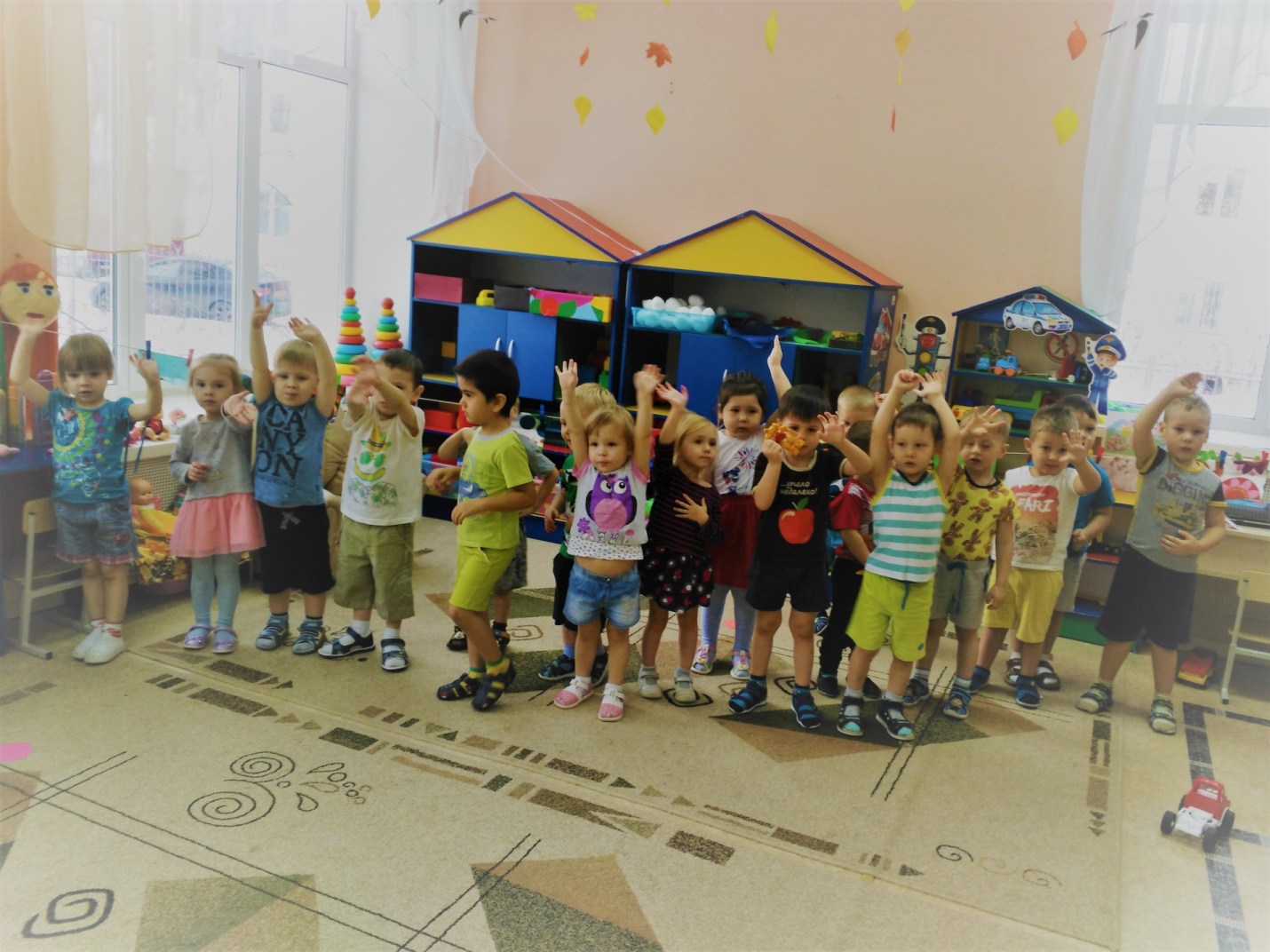 Участники проекта: дети младшей группы «Карапуз», педагоги, родители.Руководитель проекта: Чаринцева Анна Тодоровна, воспитательТюмень, 2019Оглавление 1. Актуальность проекта 2. Гипотеза3. Цель4. Задачи5. Ожидаемый результат6. Этапы реализации проекта7. Результат проекта 8. Заключение9. Список использованной литературы10. Приложение«Здравствуй, малыш!»Реализация проекта: «Здравствуй, малыш» поможет детям младшей адаптационной группы «Карапуз» быстро и успешно пройти адаптацию к условиям детского сада, а родители спокойно будут оставлять своих детей в группе. Благодаря системе запланированных мероприятий, дети смогут легко расставаться утром с родителями, легко общаться со сверстниками, взрослыми, проявлять любознательность и активность.АктуальностьСовременный человек постоянно вынужден приспосабливаться к изменениям окружающей среды: к новой работе, социальным изменениям в обществе, новым условиям жизни и деятельности. И порой психоэмоциональные нагрузки, связанные с адаптацией к этим изменениям, даже у взрослых вызывают тревожные состояния, переживания и стресс.Что уж говорить о маленьких детях, которые впервые в своей жизни не только попадают в совершенно новые, непривычные, а от этого еще более страшные и пугающие условия, но и активно начинают социализироваться в современном обществе.В настоящее время исследования убедительно показывают, что осознанное вовлечение родителей в жизнедеятельность ДОУ и установление партнерских отношений с семьями воспитанников, повышение компетентности педагогов и родителей по вопросам адаптации, воспитания и развития детей, снижение уровня заболеваемости у детей в адаптационный период,  активное участие родителей в проектной творческой деятельности детей и родителей, формирование у воспитанников положительных ассоциаций, связанных с ДОУ, уход от практики дистанцирования семьи от детского сада позволяют значительно облегчить адаптацию детей к дошкольному учреждению.Итак, необходимым условием для эффективного руководства процессом привыкания к детскому учреждению и сохранению здоровья ребенка в адаптационный период является продуманная система педагогических воздействий, в которых главное место занимает организация деятельности ребенка, отвечающая потребностям, которые определяют его поведение.Гипотеза: если использовать системный подход в организации адаптации, в основе которого лежит комплекс мер направленных на создание оптимальных условий для детей раннего возраста, то это позволит детям значительно легче перенести этот период. Цель проекта: создание благоприятных условий социальной адаптации ребенка и их родителей в условиях детского сада.Задачи проекта1. Помочь в преодолении стрессовых состояний у детей раннего возраста в период адаптации к детскому саду. 2. Обеспечить развитие навыков взаимодействия детей друг с другом с учетом возрастных и индивидуальных особенностей каждого ребёнка развитие игровых навыков, произвольного поведения.3. Способствовать формированию активной позиции родителей по отношению к процессу адаптации детей; повышать коммуникабельность между родителямиТип проекта: социальный.Продолжительность проекта: 3 месяцаУчастники проекта: дети младшей группы «Карапуз», педагоги, родителиОжидаемый результат:1. Благоприятное прохождение периода адаптации у детей.2. Создание комфортной обстановки для детей и в группе.3. Преобразование предметно-развивающей среды.4. Установление доверительных отношений между ребенком, педагогом и родителями.Реализация проектаПодготовительный этапСоставление перспективного плана мероприятий проекта;Подбор методической, художественной литературы, иллюстрационных материалов, дидактических игр;Разработка конспектов адаптационных занятий, совместных мероприятий с родителями и консультаций для родителей;Пополнение предметно-развивающей среды групп младшего возраста;Разработка информационного материала для родительского уголка о проведении проекта «Здравствуй, малыш!»»;Разработка анкет, памяток, буклетов  для родителей;Проведение информационно-просветительской работы среди родителей.Создание развивающей предметно-пространственной среды в адаптационной группе детей младшего возраста.В группе можно оборудовать следующие центры развития:книжный  центрцентр театра с наличием разнообразных видов театра; центр составных и динамических игрушек;центр  художественно - творческой деятельности (детского рисунка, детского творчества), с наличием стены, на которой можно рисовать детям; центр природы (наблюдение за природой); спортивный центр; музыкальный центр; центр ОБЖ; игровые двигательные модули (крупный строительный материал: кубы, арки, плоские маты, сделанные из поролона, обшитые кожей, из которого можно строить дома, дворцы, лабиринты, пещеры и т.д).   центр ТСО (технические средства обучения); Мини-музей (для рассматривания предметов старины); Уголок уединения (с наличием фотографий о семье, любимых книг,  открыток, картинок для рассматривании). Центр моторики (оборудован различными игрушками, развивающими мелкую моторику рук, в том числе бизиборд); Центры сюжетно-ролевых игр (парикмахерская, больница, аптека, уютный дом); Правильно организованное пространство помогает детям легче адаптироваться к новой обстановке.Основной этап.Технологическая карта деятельности педагога с детьми в период адаптацииПерспективный план работы с родителями на адаптационный периодЗаключительный этап (подведение итогов проекта).Итоги проектаВ ходе реализации проекта «Здравствуй, малыш» были получены следующие результаты:Успешное прохождение детьми адаптационного периода;Повышение компетентности родителей в воспитании и обучении детей;Возрастание активности родителей и включенности их в образовательный процесс;Тесный эмоциональный контакт между воспитателями и детьми.Создана картотека игр в адаптационный период для детей 2-4 лет.ЗаключениеНесмотря на то, что адаптация детей младшего дошкольного возраста достаточно сложный период в жизни ребенка, совокупность определенный условий, созданных педагогами совместно с родителями воспитанников, позволяет достичь желаемого результата – быстрой адаптации детей к условиям детского сада.Я считаю, что от того, как проходит привыкание ребенка к новому зависит его физическое и психическое развитие, снижение заболеваемости, а также зависит дальнейшее благополучие, существование в детском саду и семье и как следствие – становление личности ребенка в целом.Деятельность в данном направлении планирую продолжать и дальше, в данный момент работаю над созданием различных макетов по мотивам сказок, песенок, потешек, природных зон. Также изготавливаю пособия по развитию мелкой моторике руки: «Веселые книжки-забавы», «Речевая изба». В перспективе разработать проект «Инновационные методы адаптации детей к условиям детского сада». Считаю, что совокупность данных методов позволить детям успешно пройти адаптацию к детскому саду и будет способствовать налаживанию контактов между семьей и детским садом.Список используемой литературы:Адаптация детей раннего возраста к условиям ДОУ: Практическое пособие / Авт.-сост. Белкина Л. В. – Воронеж “Учитель”, 2006. – 236с Алямовская  В.Г. Как воспитать здорового ребёнка. Москва: изд. ЛИНКА ПРЕСС, 1993. –110с.Дошкольное учреждение и семья – единое пространство детского развития. /Т.Н. Доронова, Е.В.Соловьева и др. – М.: Линка - Пресс, 2001.Из детства – в отрочество: программа для родителей и воспитателей по формированию здоровья и развитию детей от 1 года до 7 лет  [Т.Н. Доронова, Л.Н. Галигузова, Л.Г. Голубева и др.].– М.: Просвещение, 2007. – 303с.: ил.От рождения до школы. Примерная основная общеобразовательная программа дошкольного образования  под ред. Н.Е. Вераксы, Т.С.Комаровой, М.А.Васильевой. – М.: МОЗАИКА-СИНТЕЗ, 2014. – 304с.Печора К.Л. и др. Дети раннего возраста в дошкольных учреждениях: Кн. для воспитателя дет.сада  К.Л. Печора, Г.В. Пантюхина, Л.Г. Голубева. – М.: Просвещение, 1986. – 144 с.: ил.Ребёнок третьего года жизни. Пособие для родителей и педагогов под ред. С.Н.Теплюк. – М.: МОЗАИКА-СИНТЕЗ, 2011.-256с.Самые маленькие в детском саду. ( Из опыта работы московских педагогов)/Авт.-сост. В. Сотникова. М., ЛИНКА-ПРЕСС. 2005. – 136 сСмирнова Е.О. Материалы курса “Дети раннего возраста в детском саду”: лекции 1-.: Педагогический университет “Первое сентября” 2010. – 104 с.Смирнова Е.О. Материалы курса “Дети раннего возраста в детском саду”: лекции 5-.: Педагогический университет “Первое сентября” 2010. – 120 с.Приложение Развивающая предметно-пространственная средаЦентры сюжетно-ролевых игр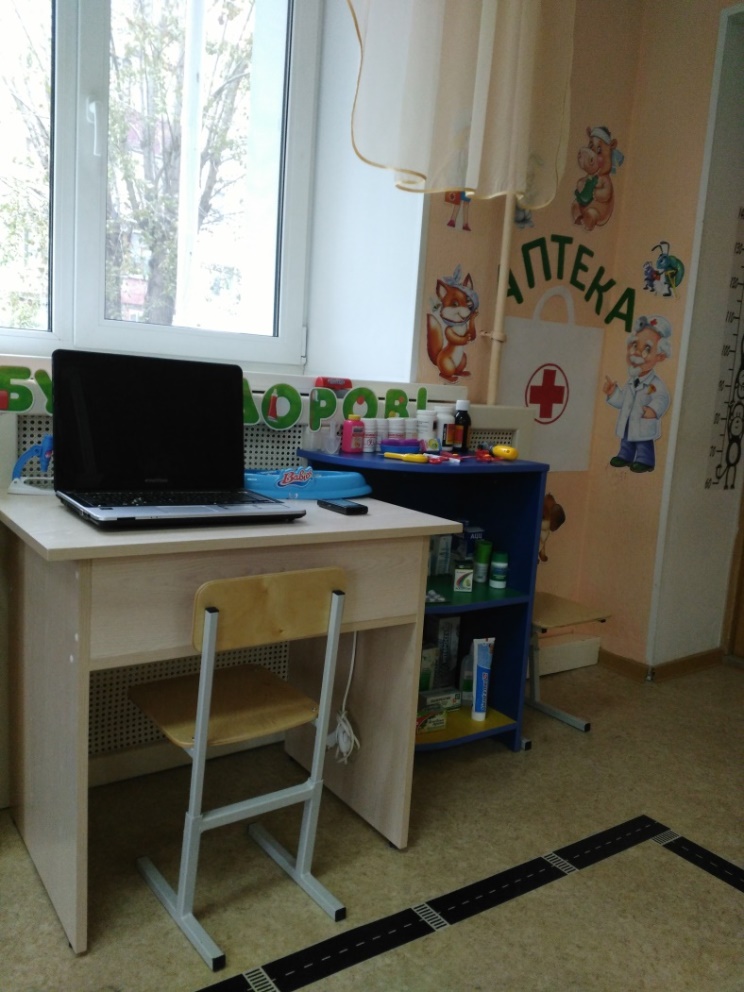 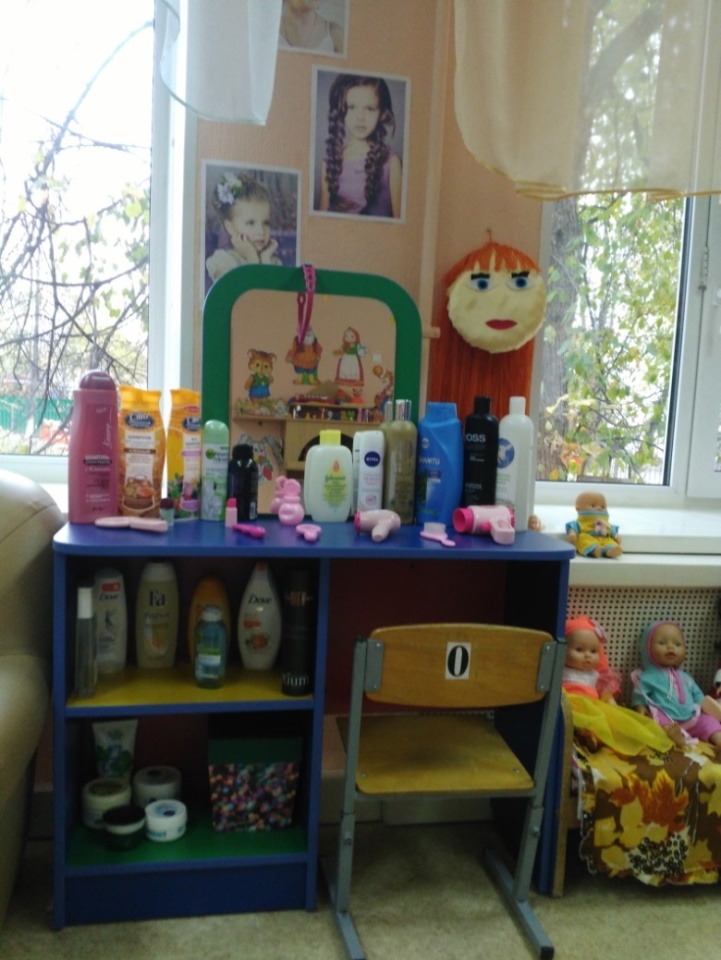 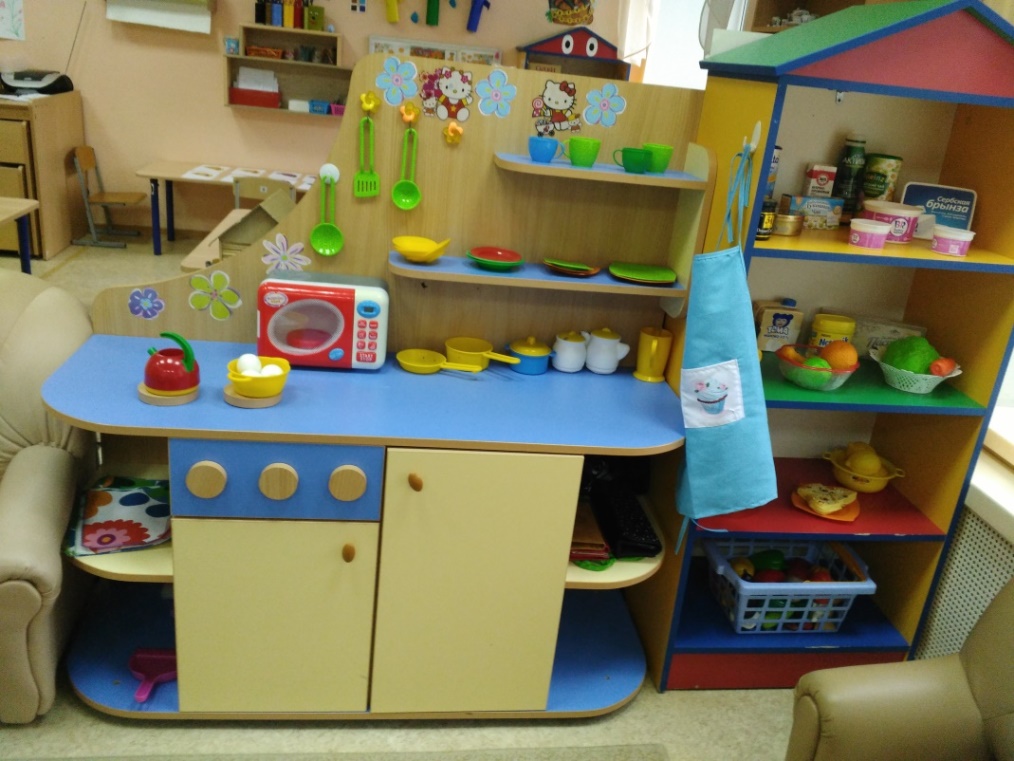 Стена для рисования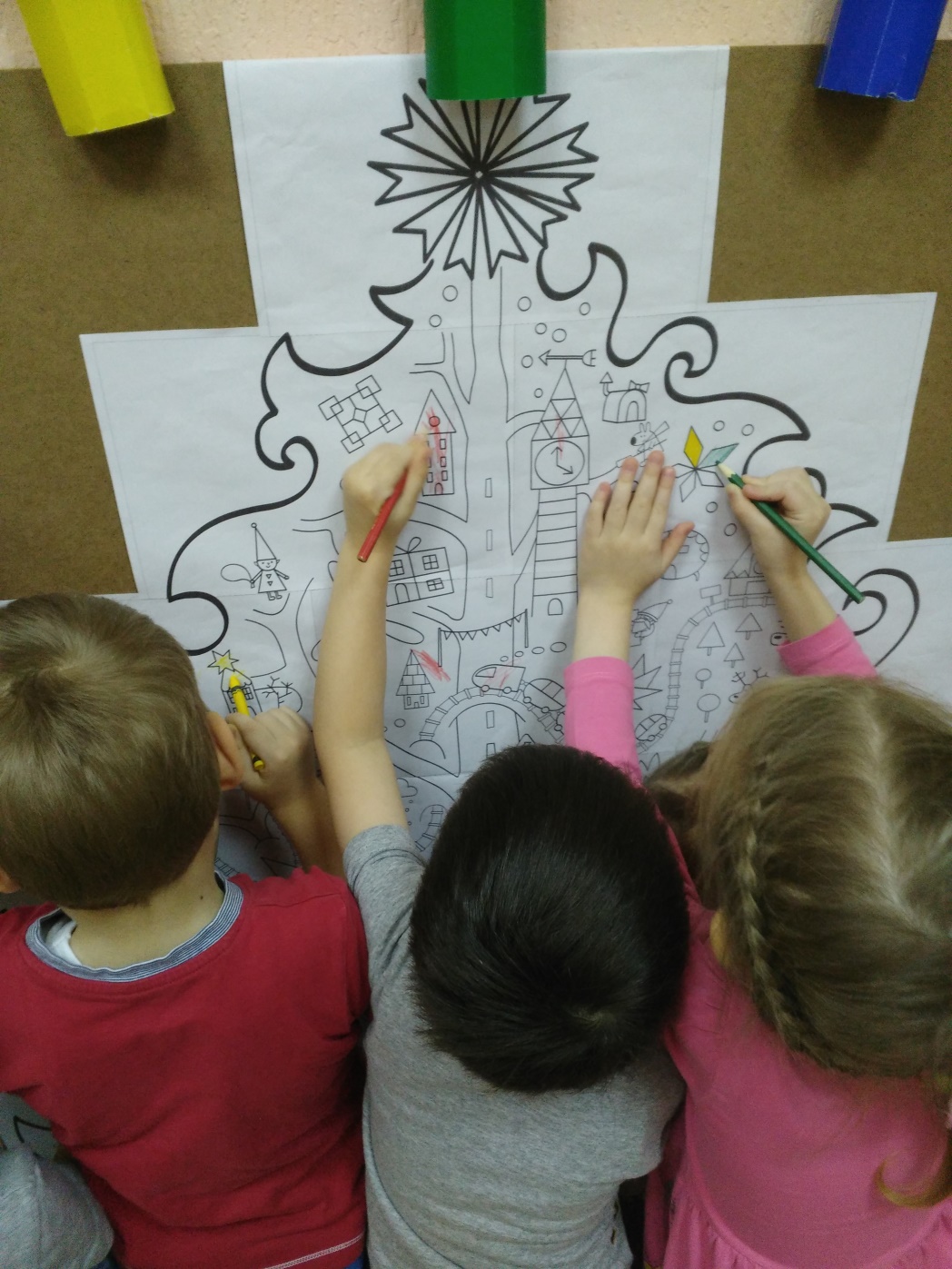 «Экскурсия по детскому саду»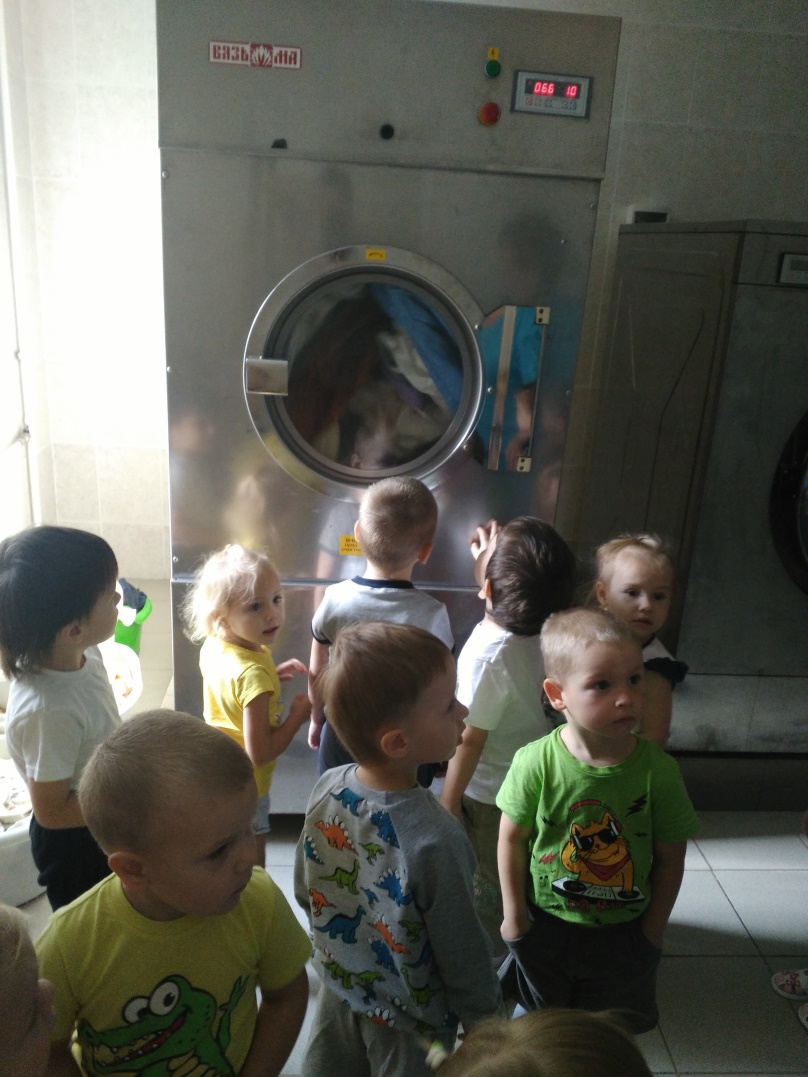 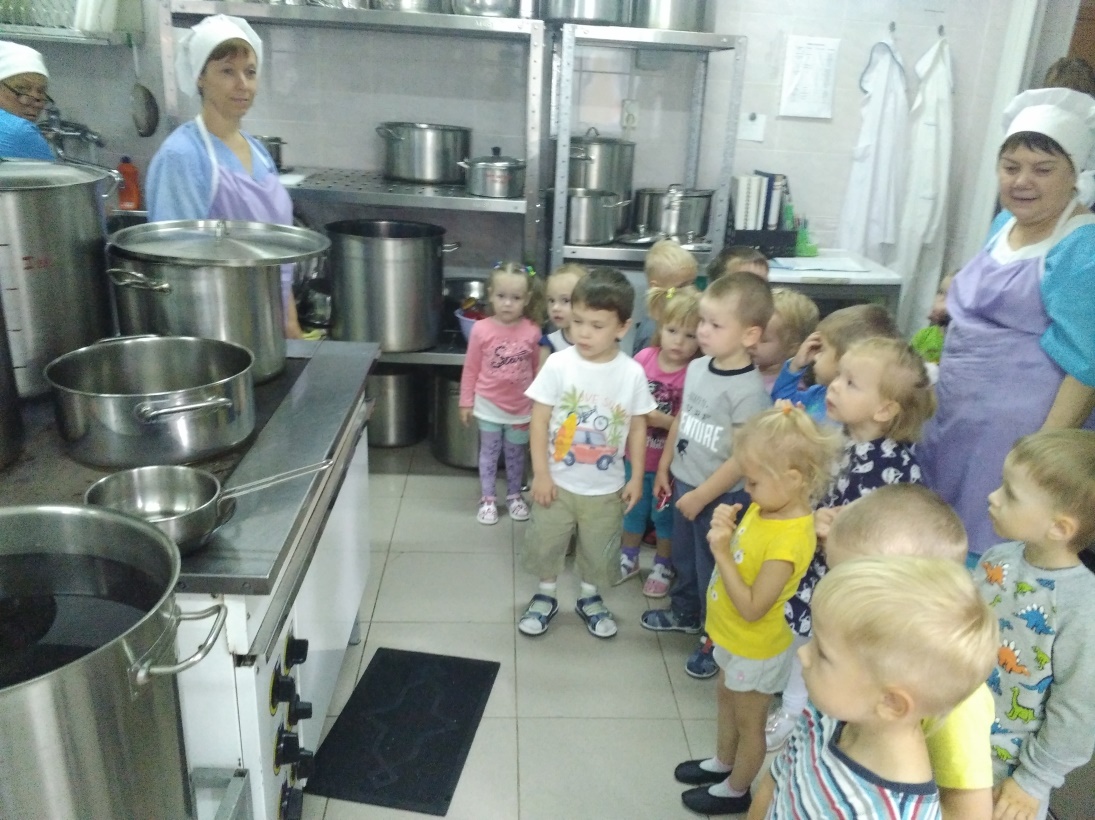 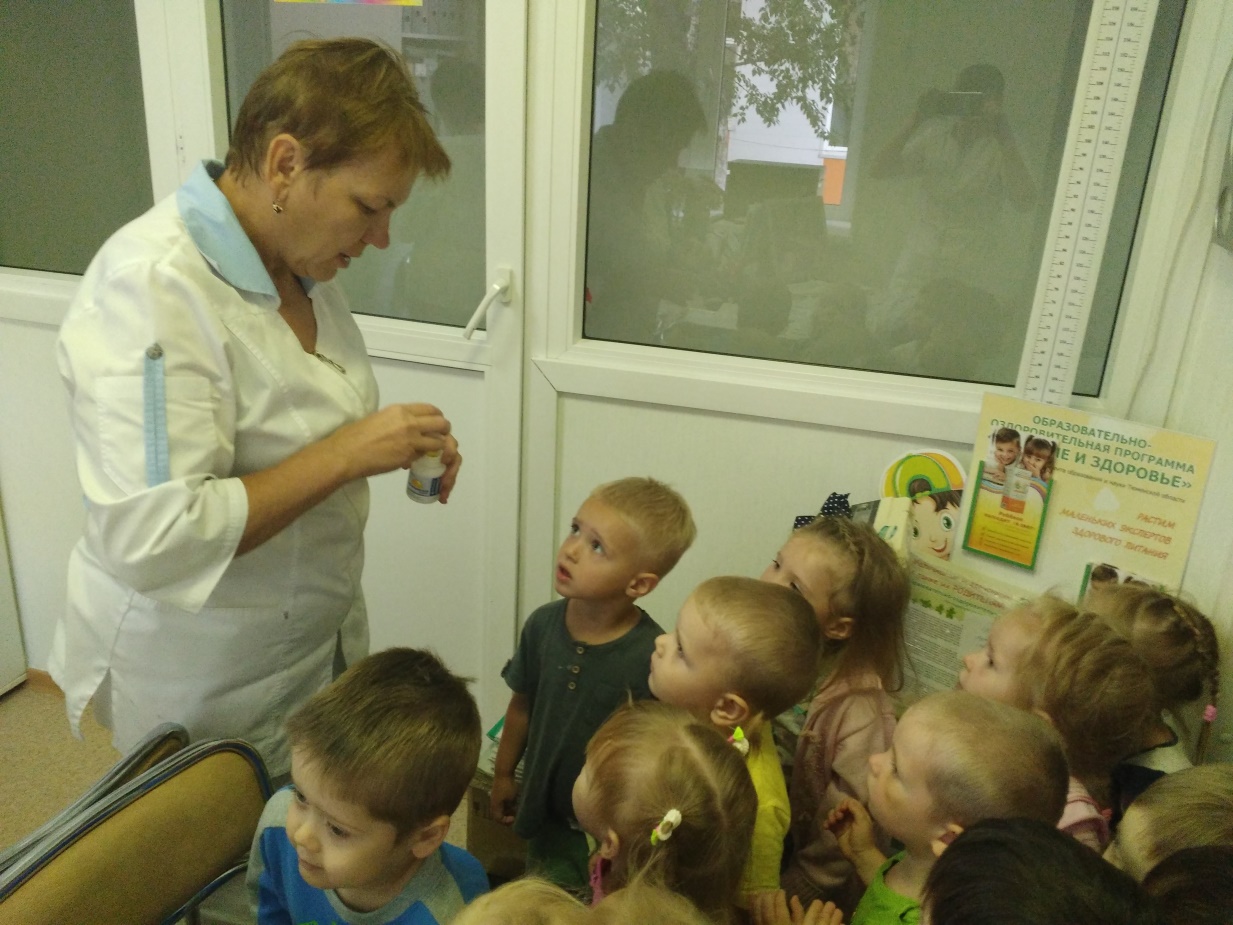 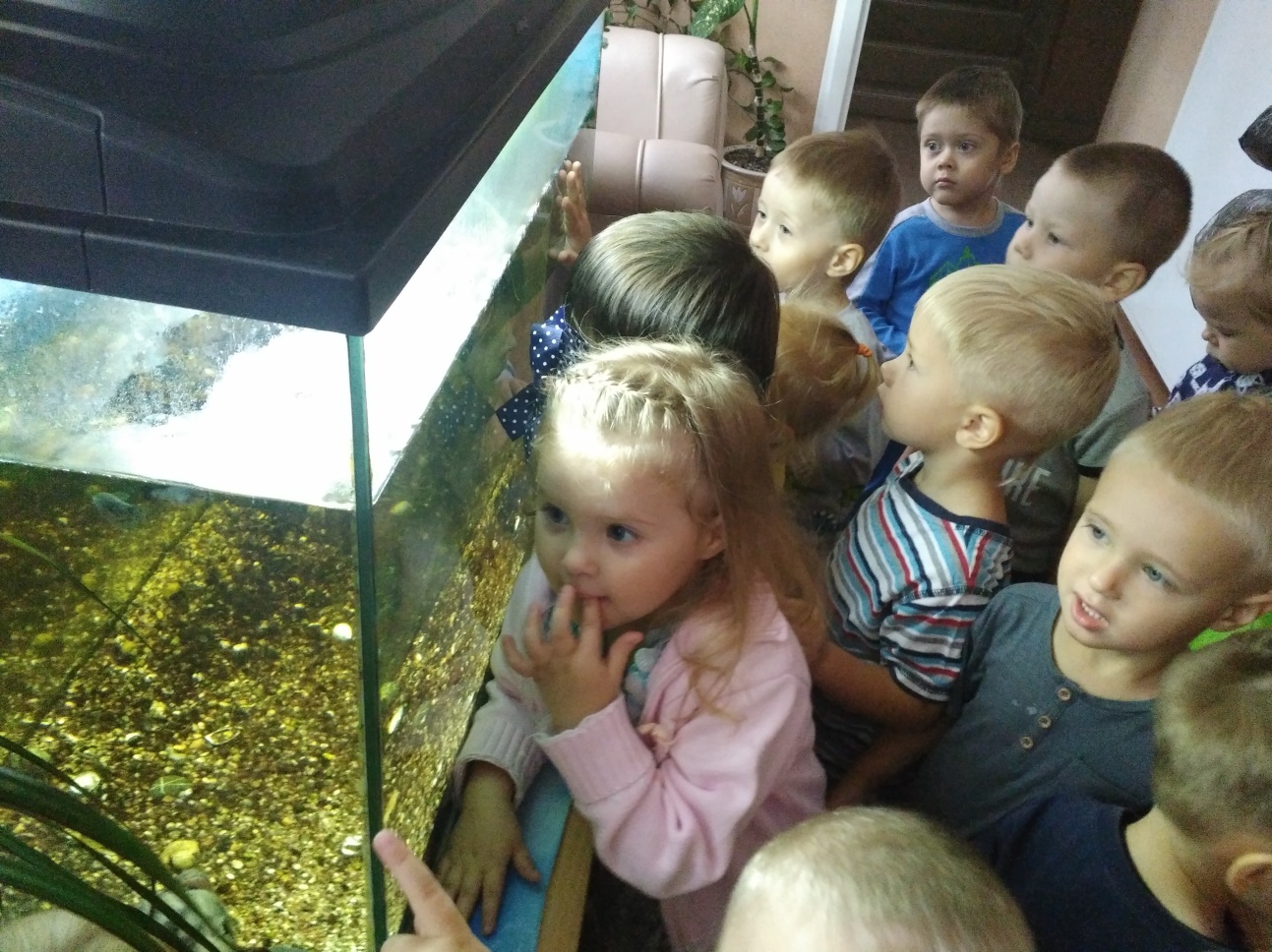 Сюжетно-ролевые игры: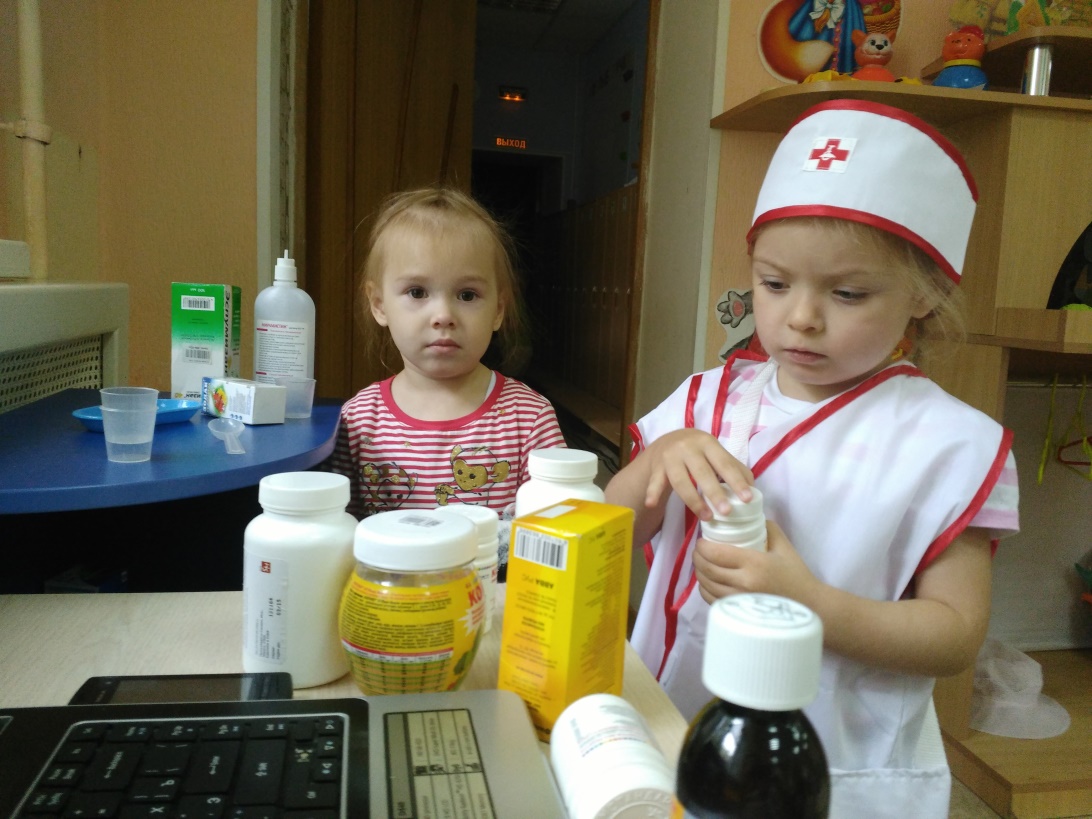 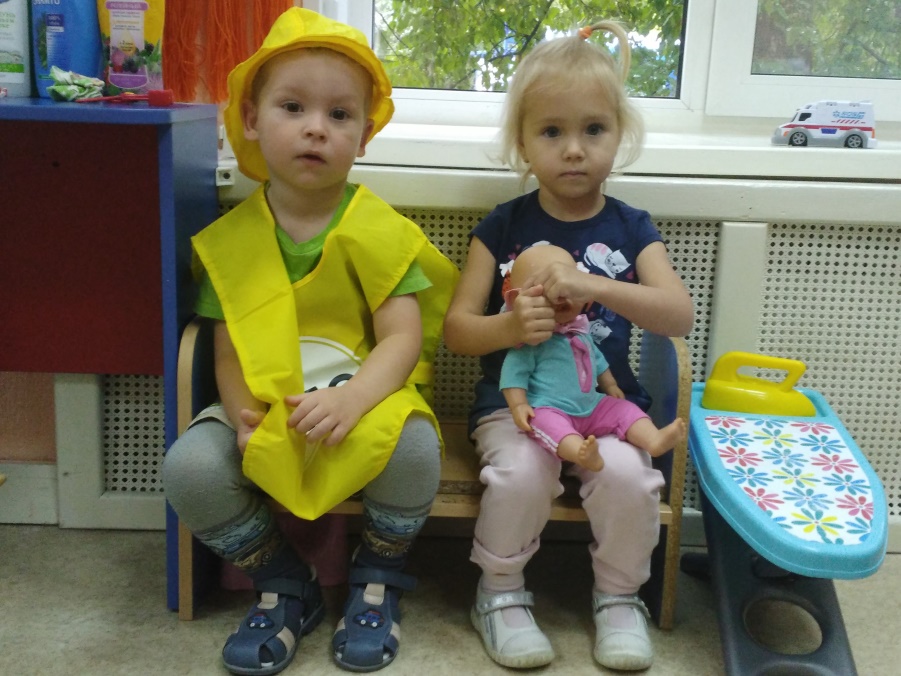 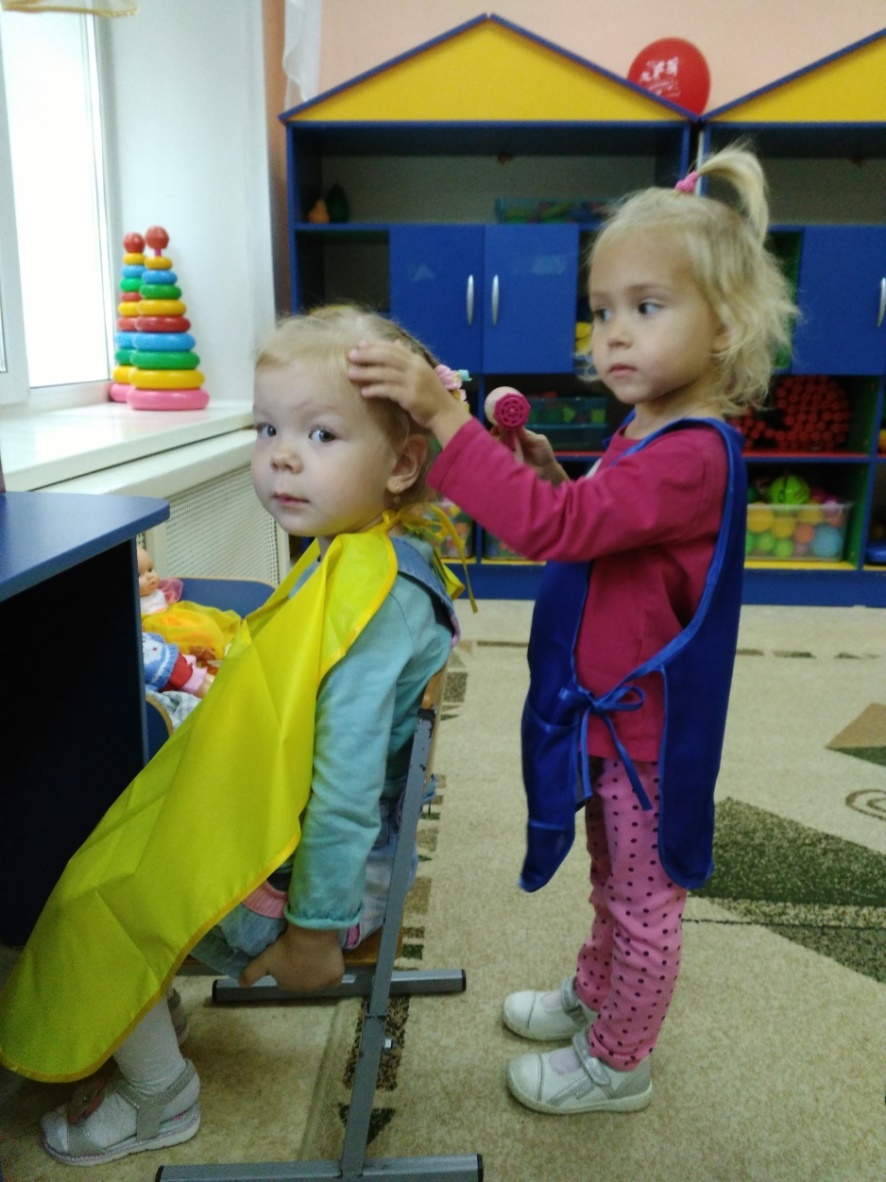 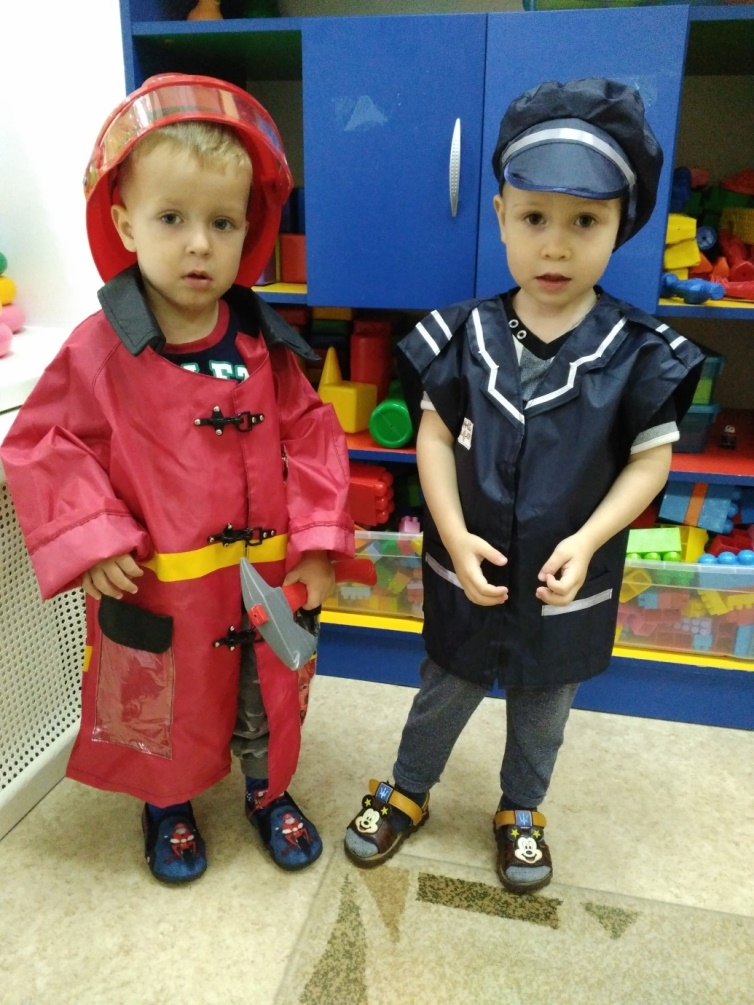 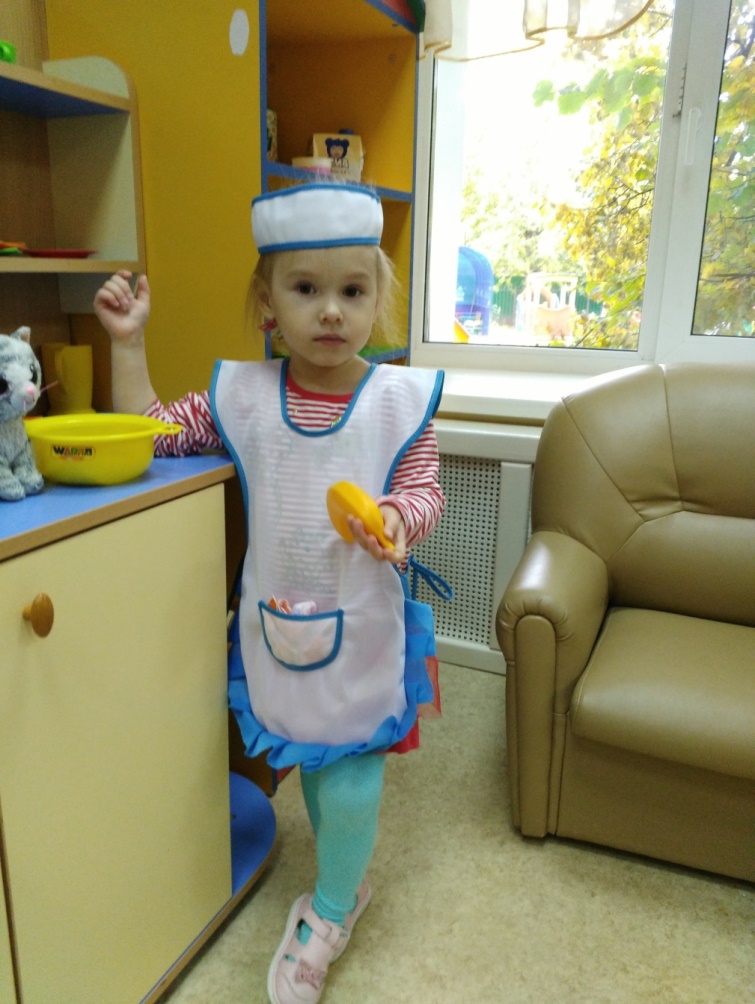 Релаксационные игры«Стирка», «Рыбалка», Купание кукол»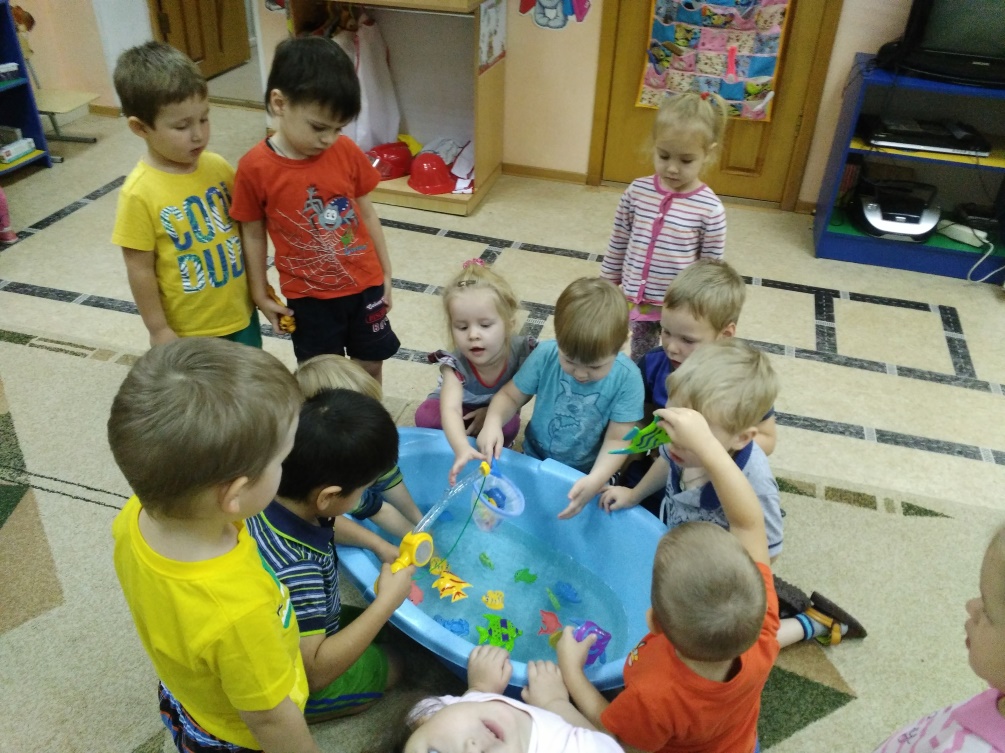 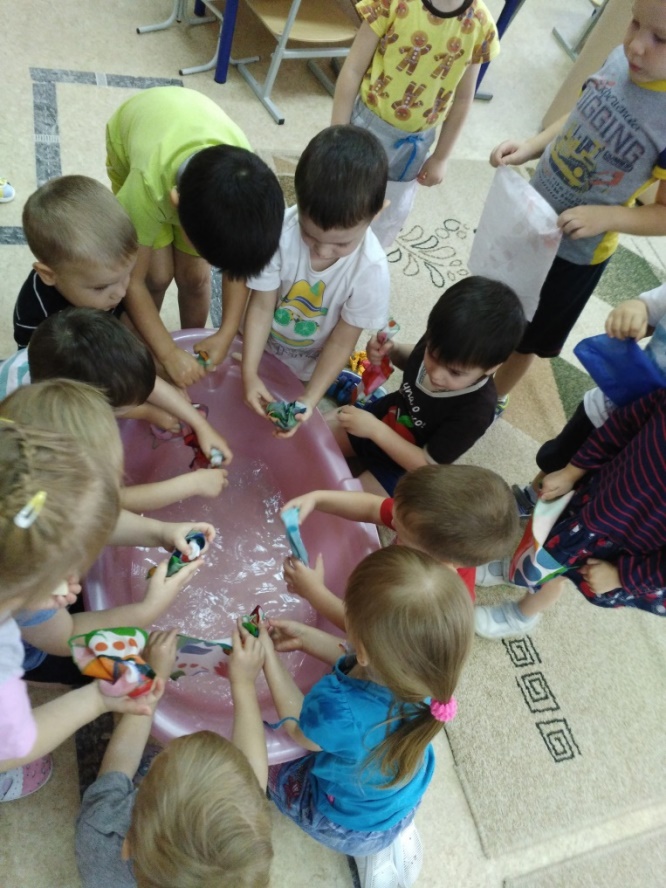 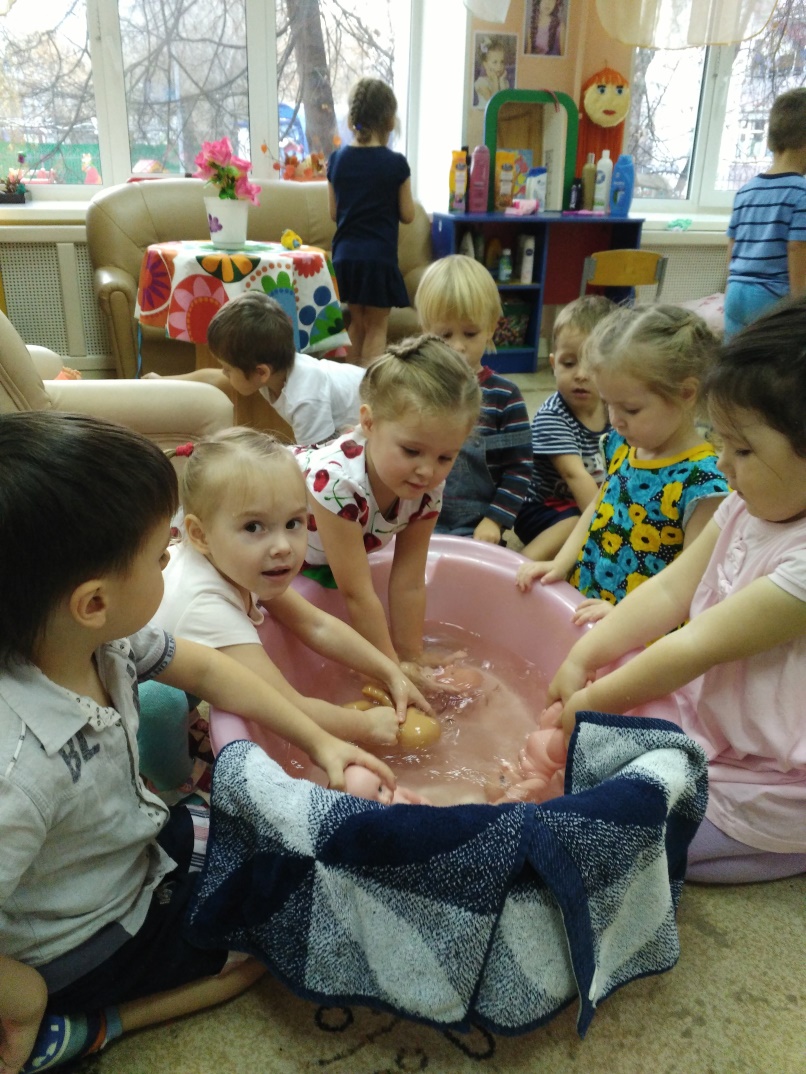 Режиссерские игры«Дом»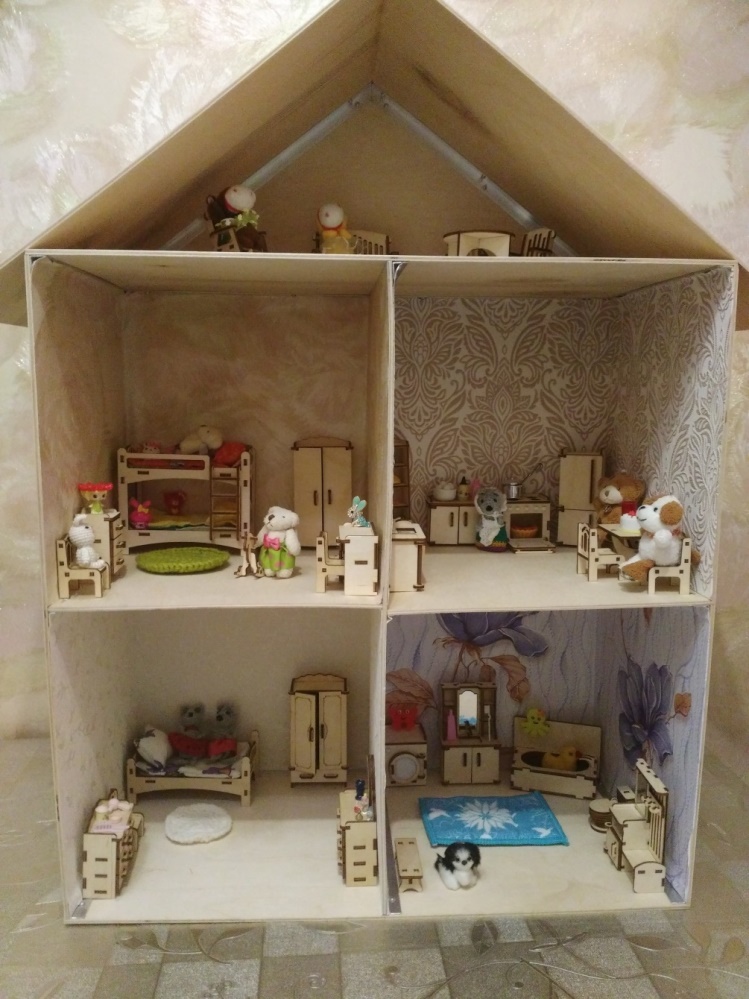 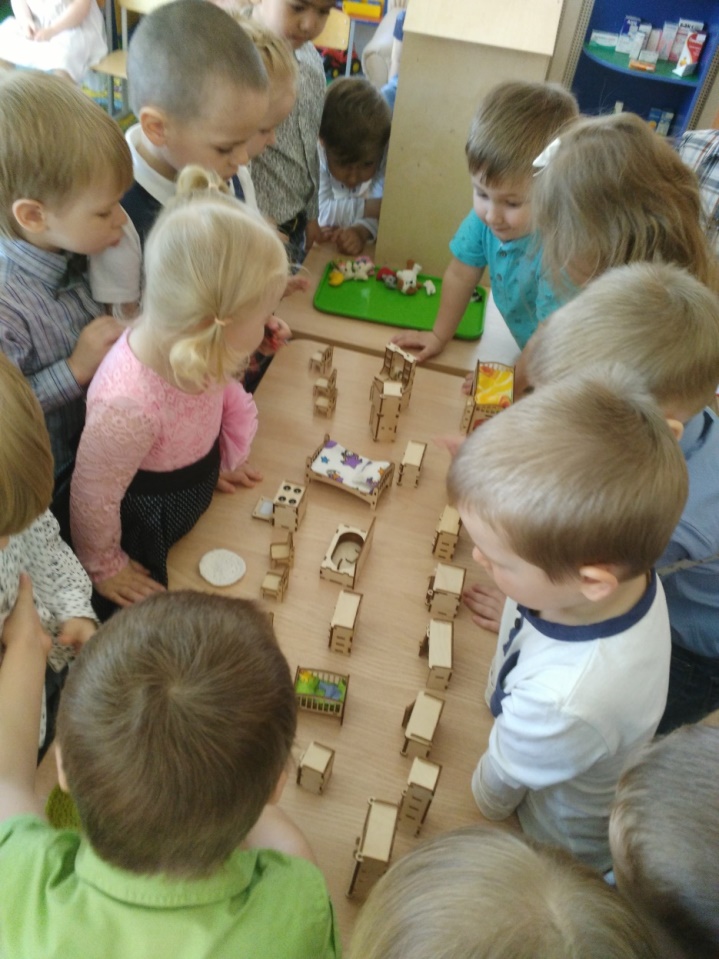 «Аквариум»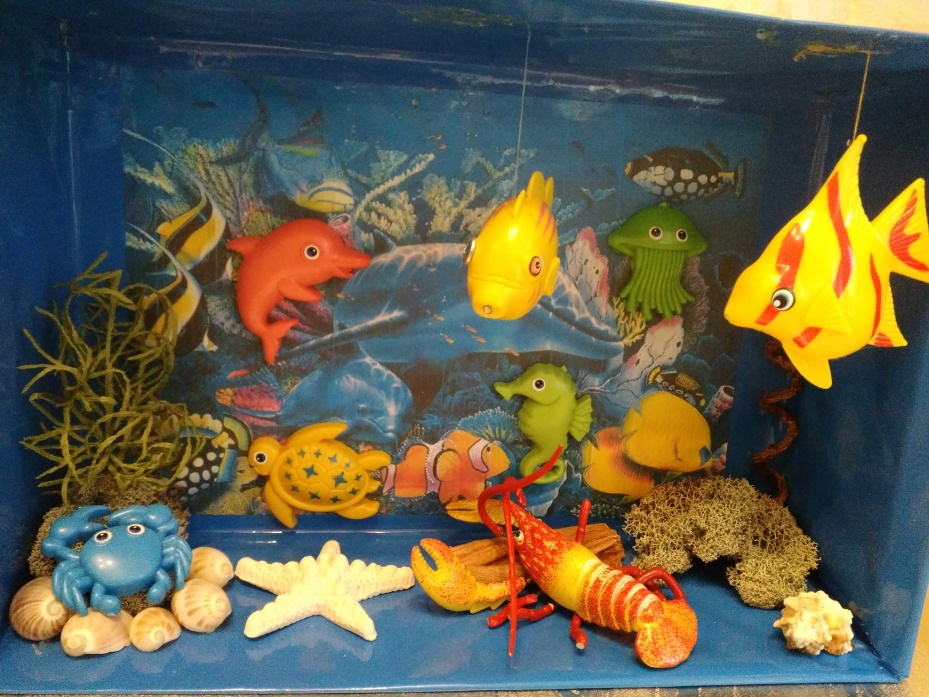 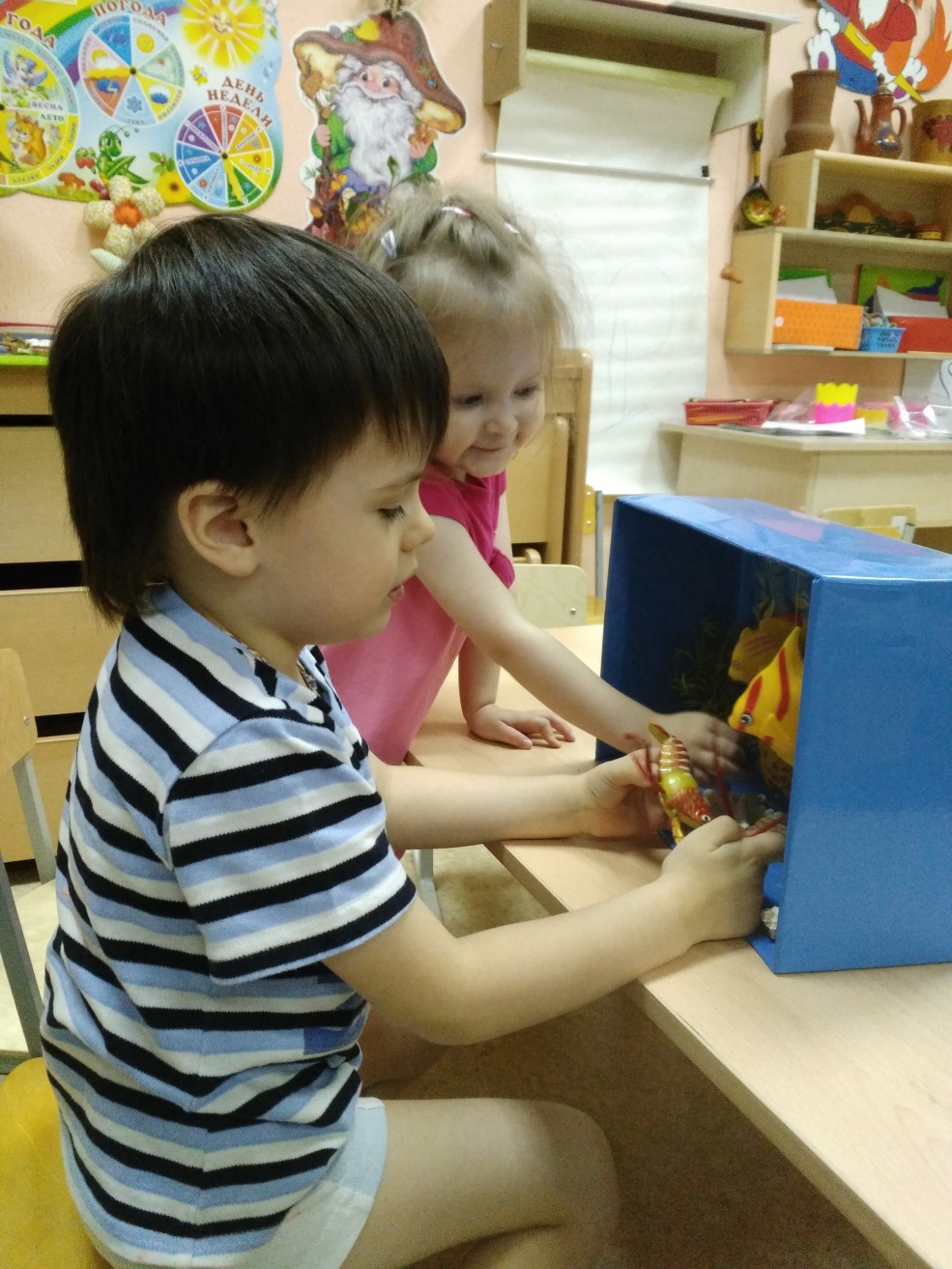 «Хлебная лавка»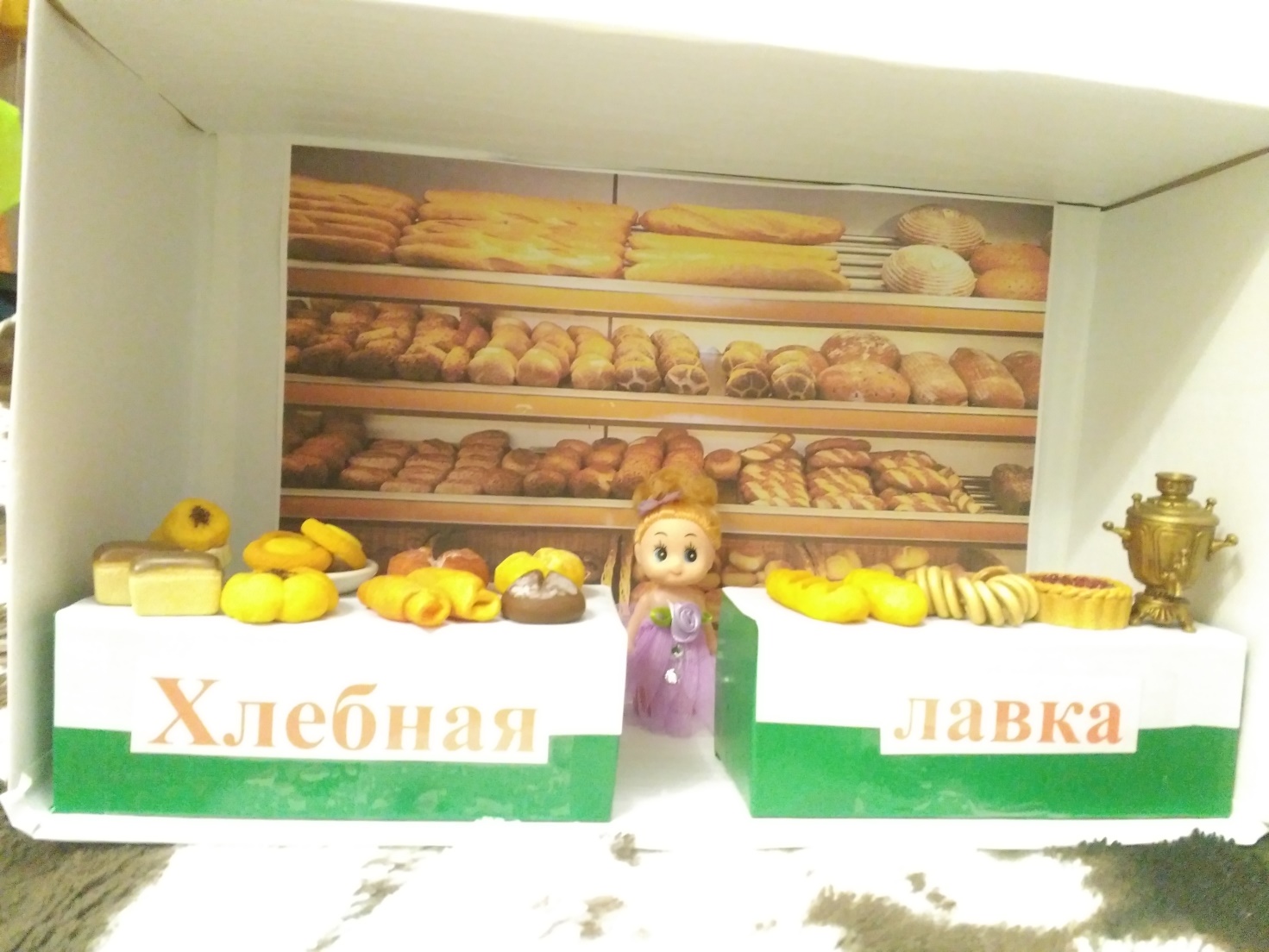 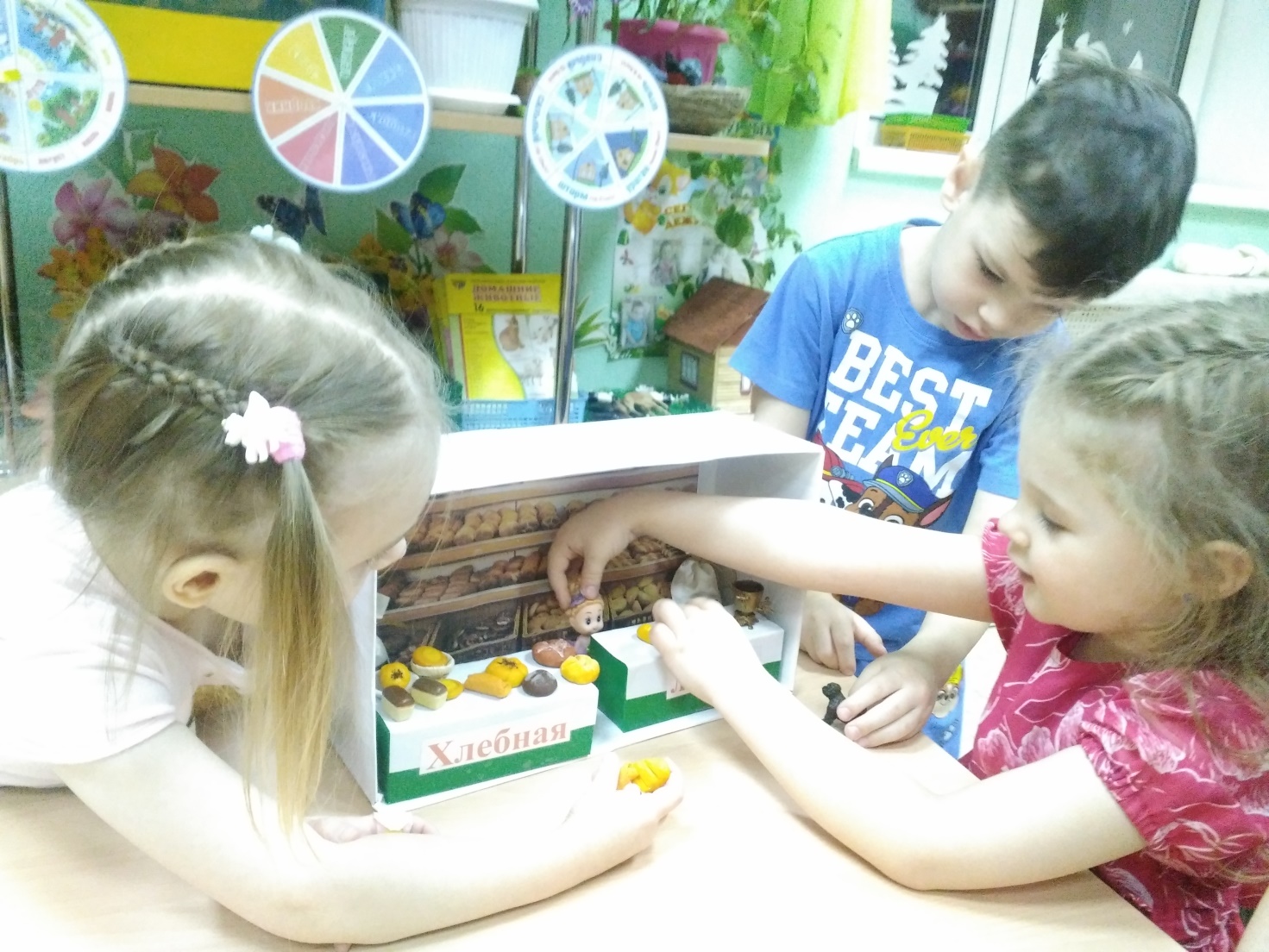 «Наша то хозяюшка сметлива была» 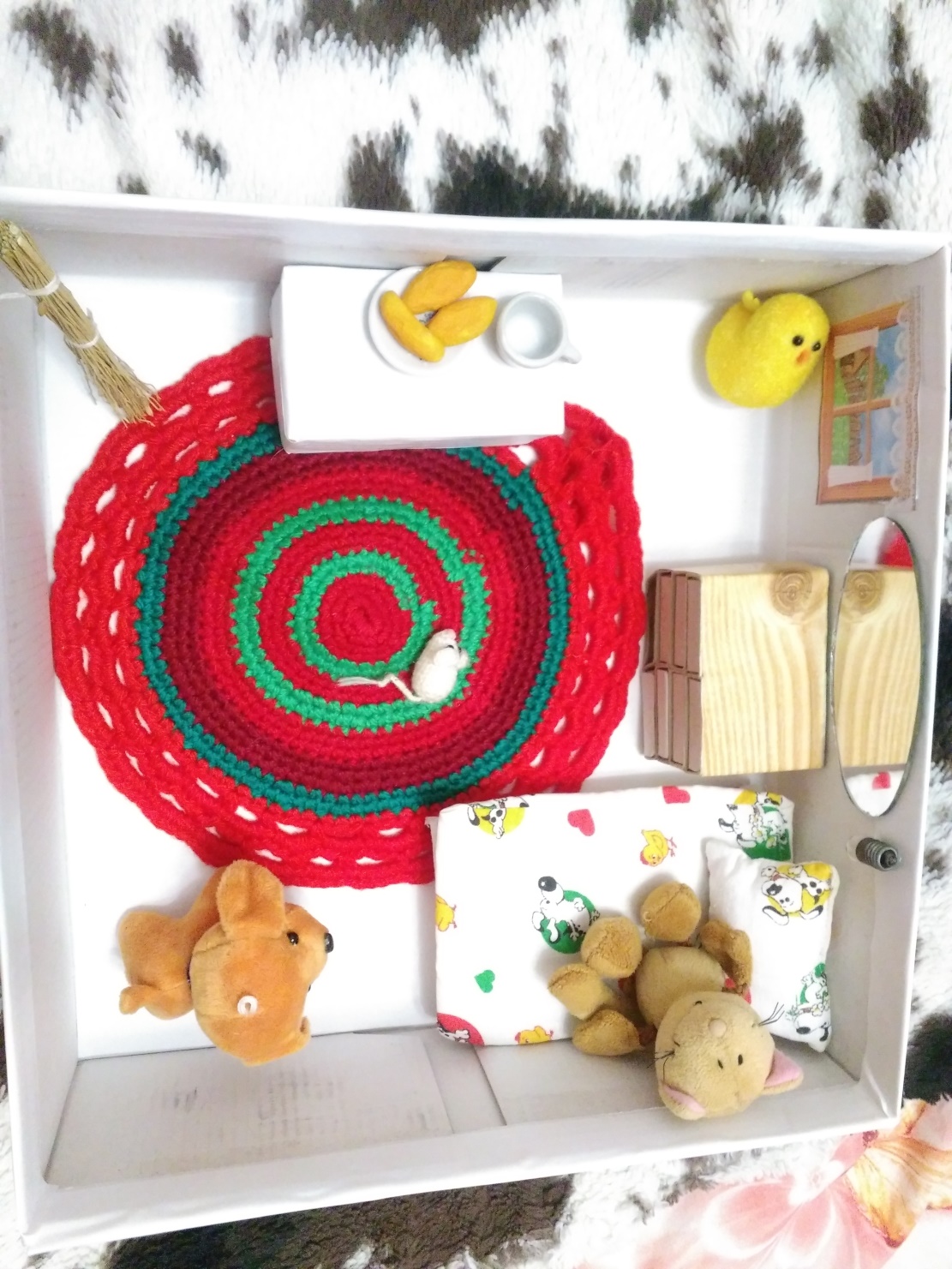 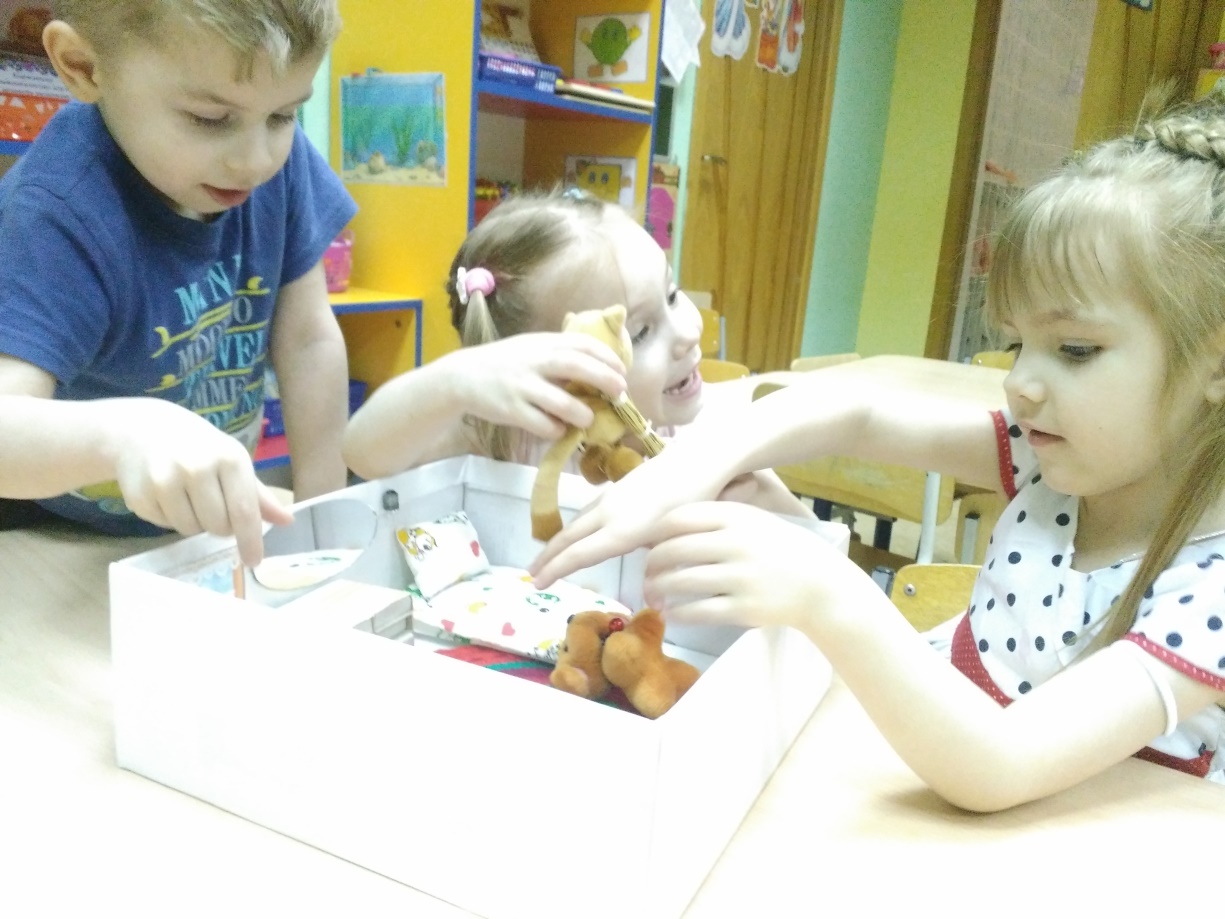 Чудо-дерево «Времена года»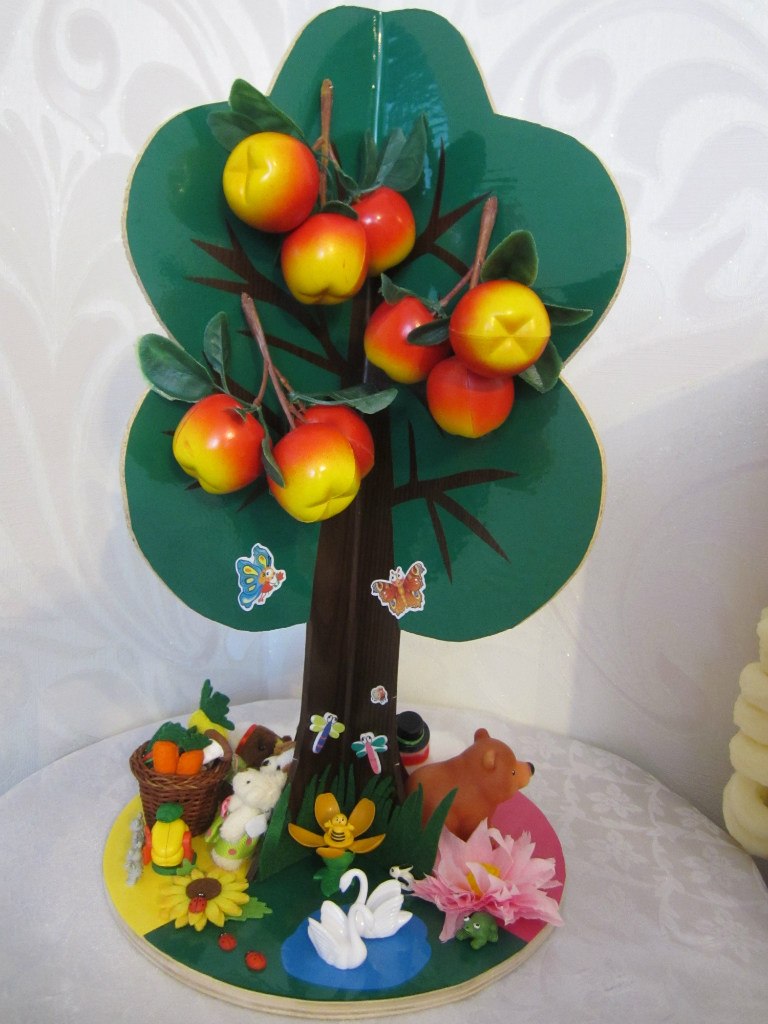 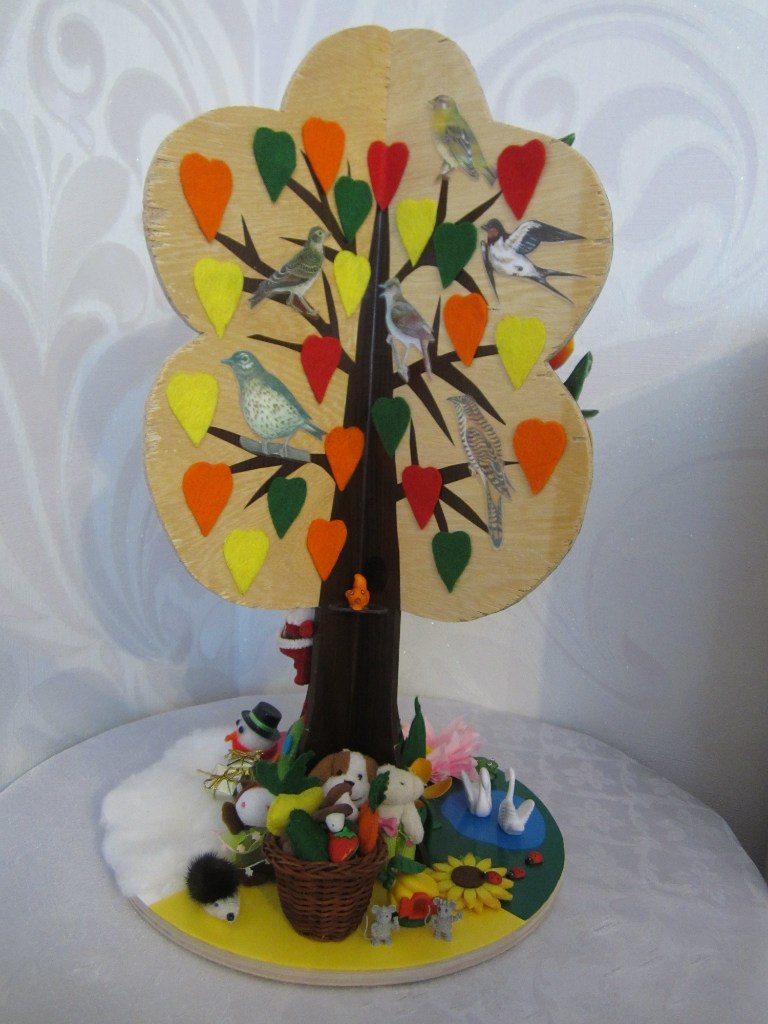 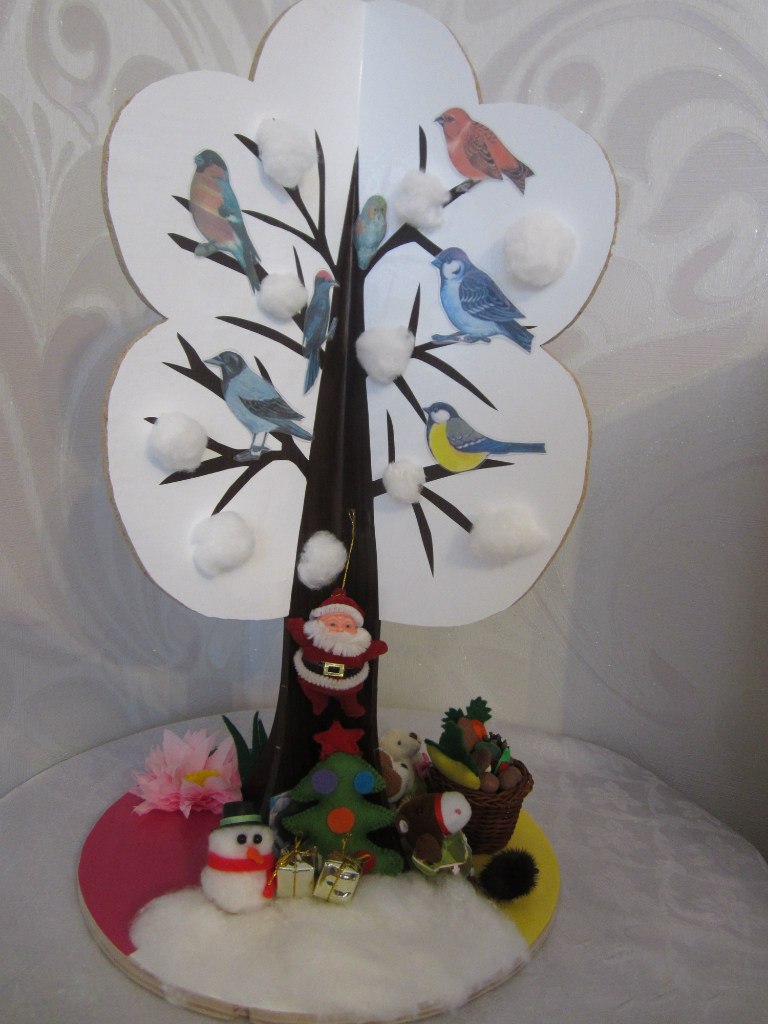 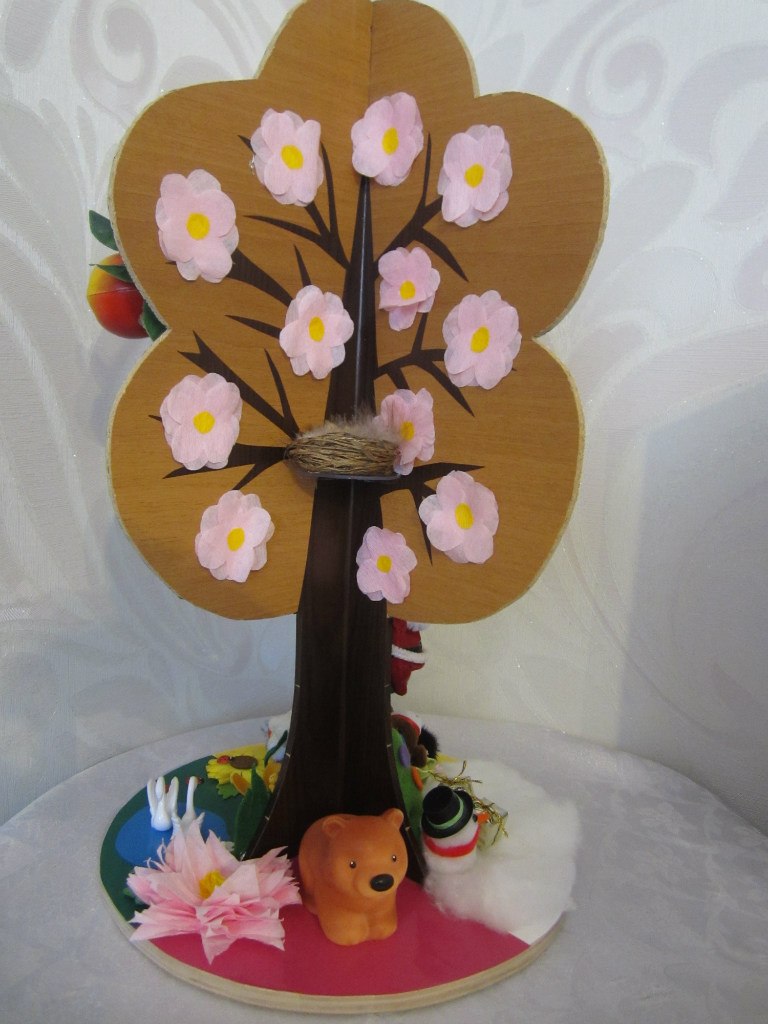 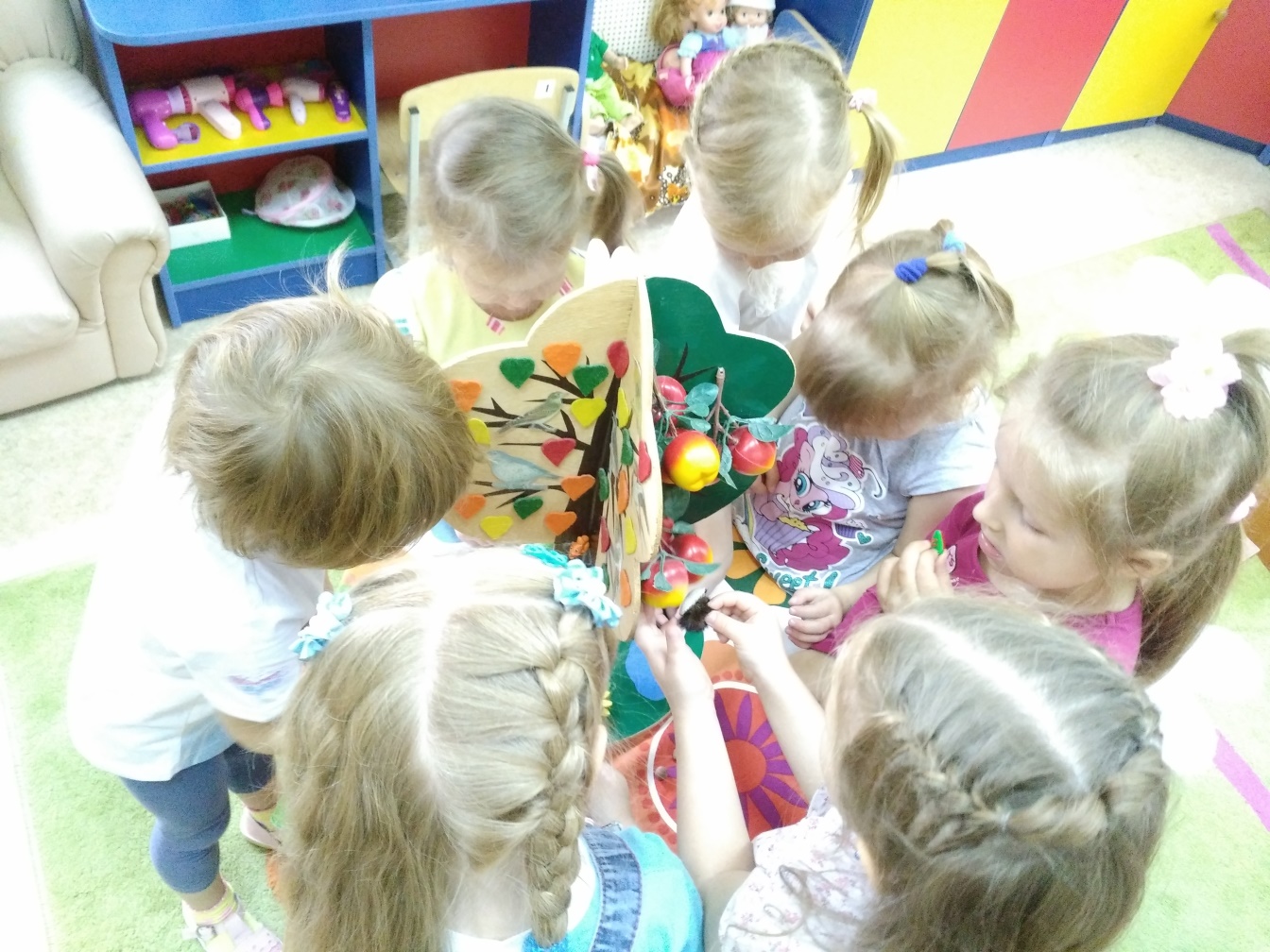 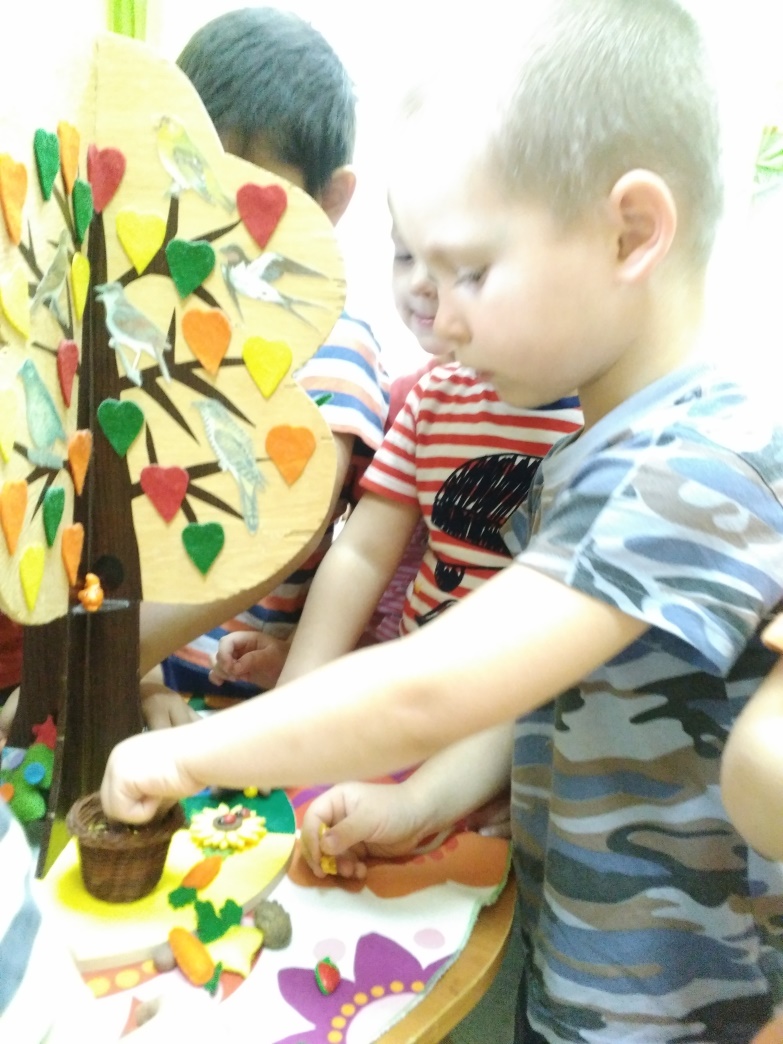 Сенсорные коробочки«Домик старичка –Лесовичка» (наполнитель – искусственный снег) 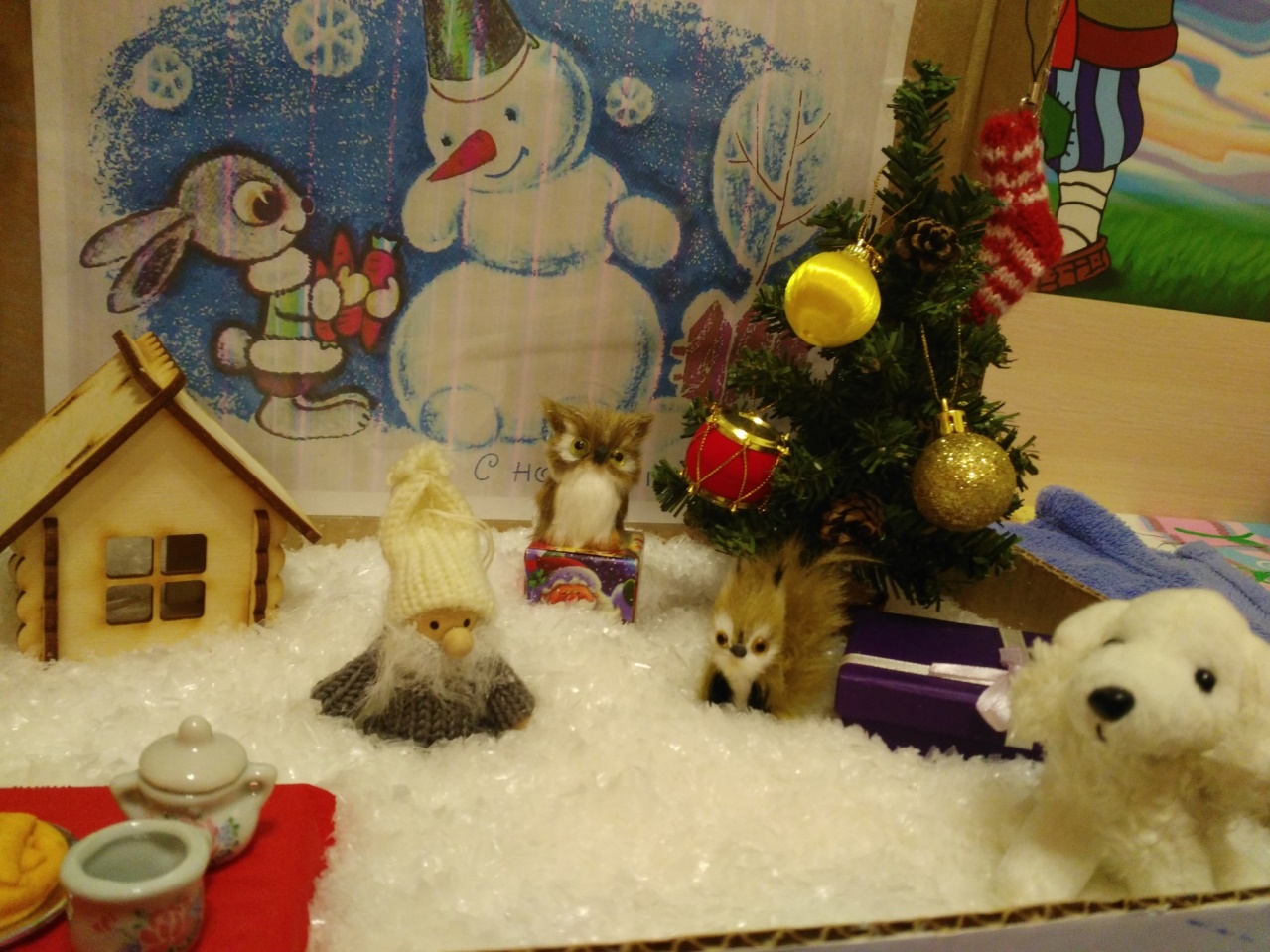 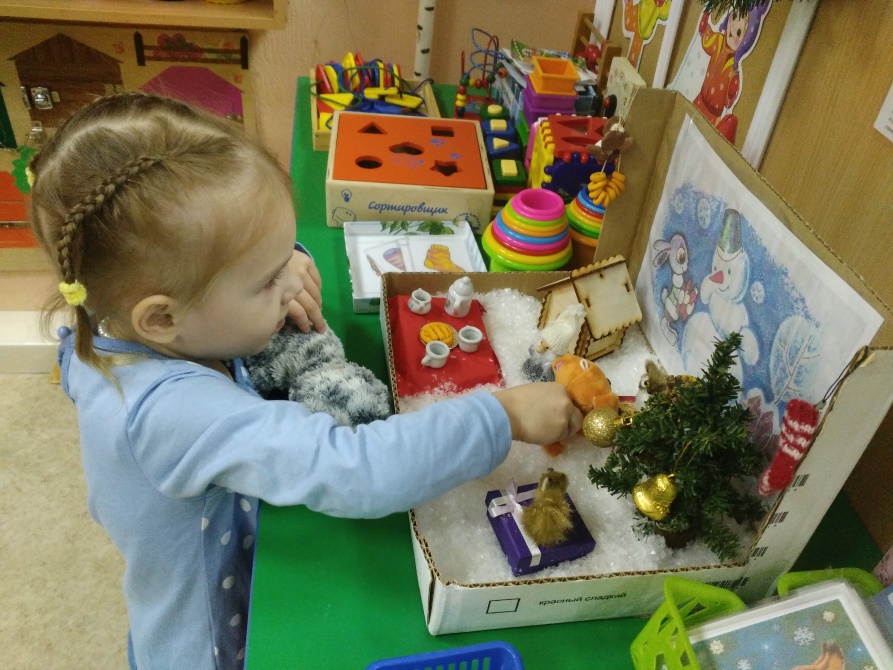 «Осень» (наполнитель искусственные листья)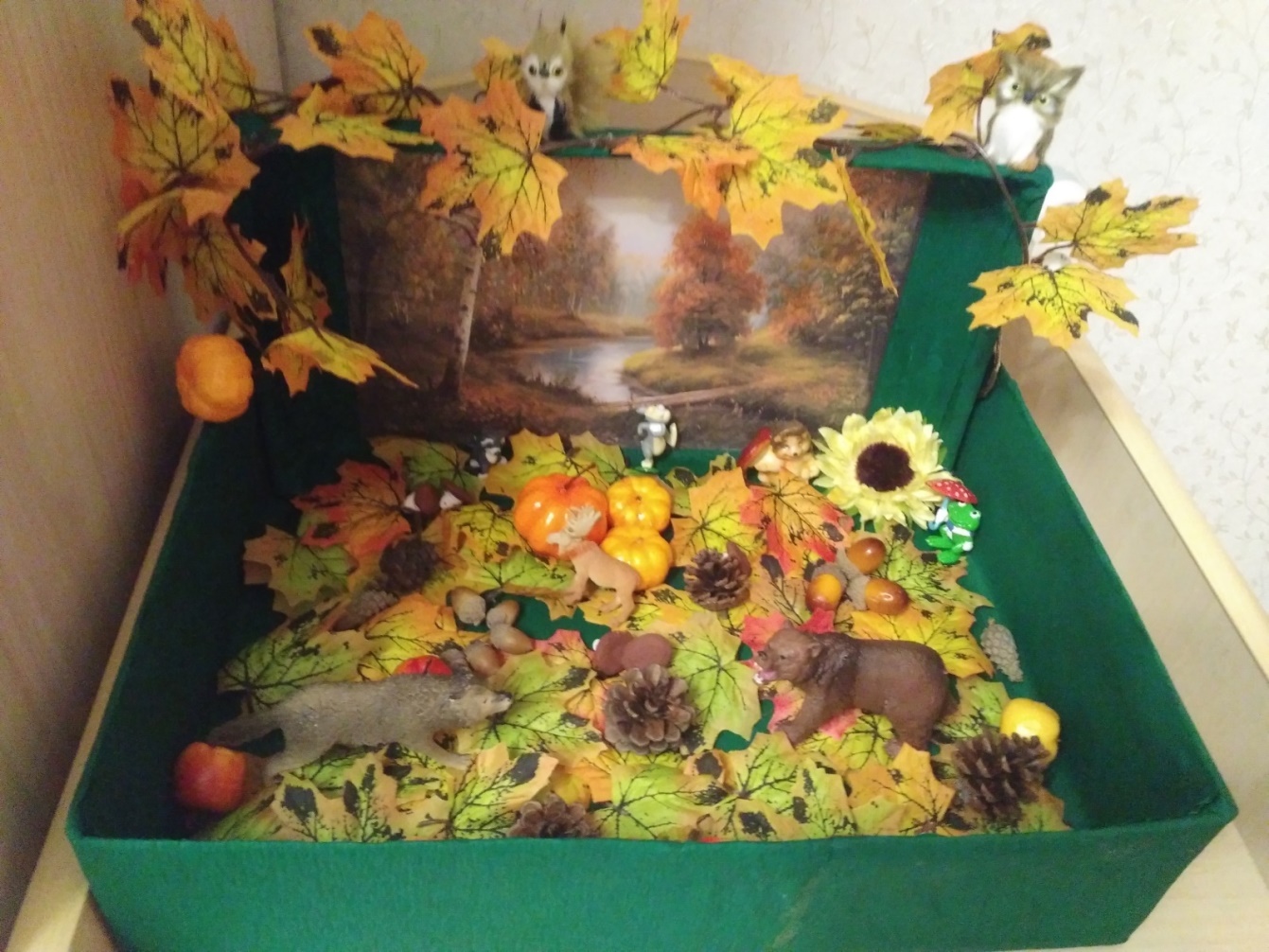 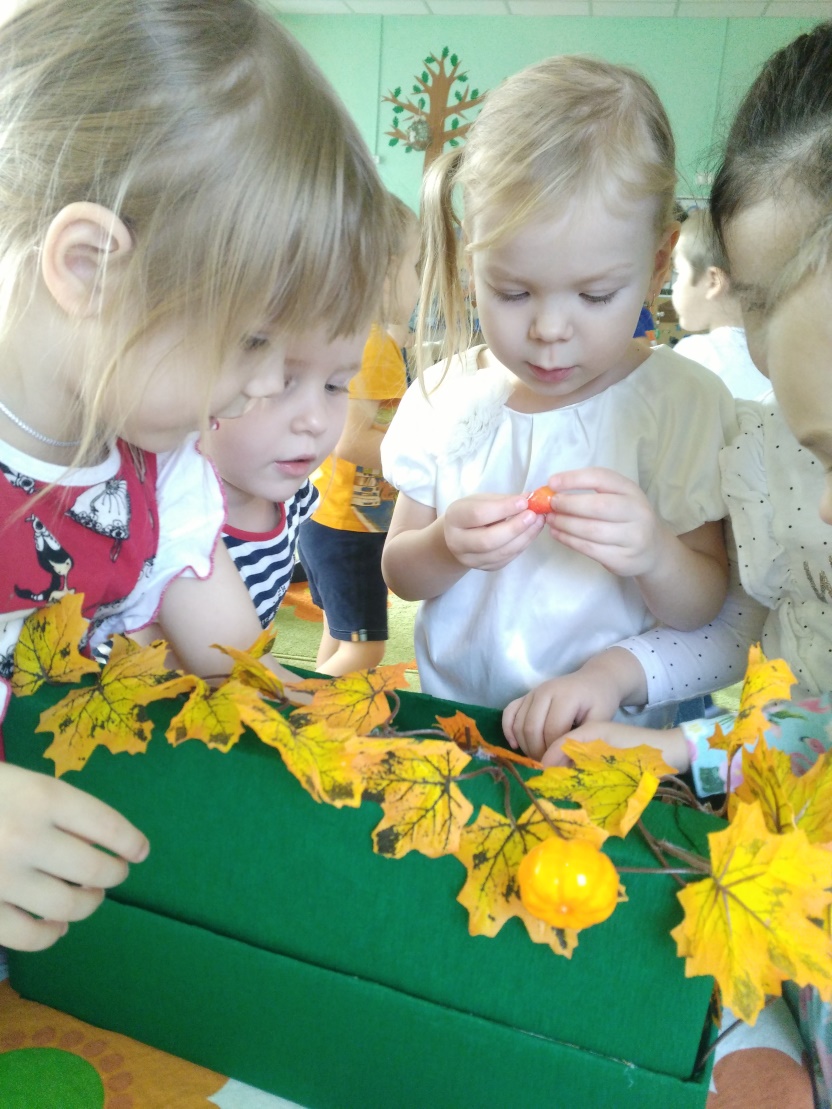 «Угощение для птиц»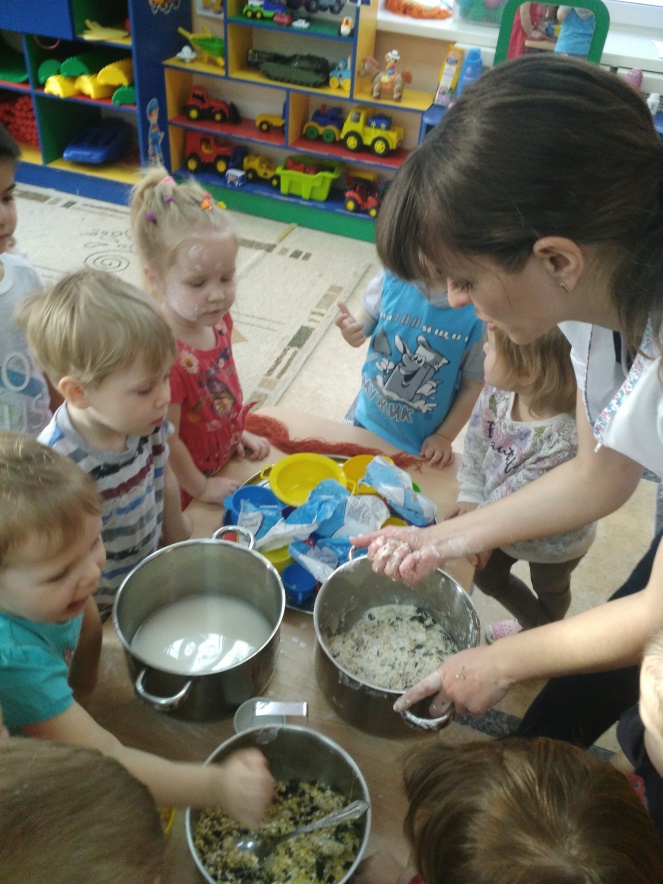 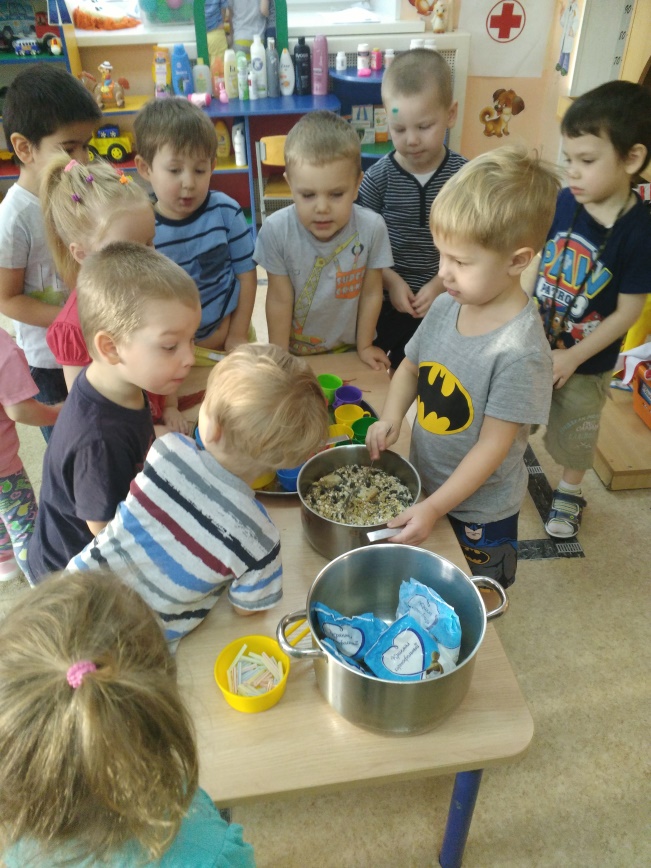 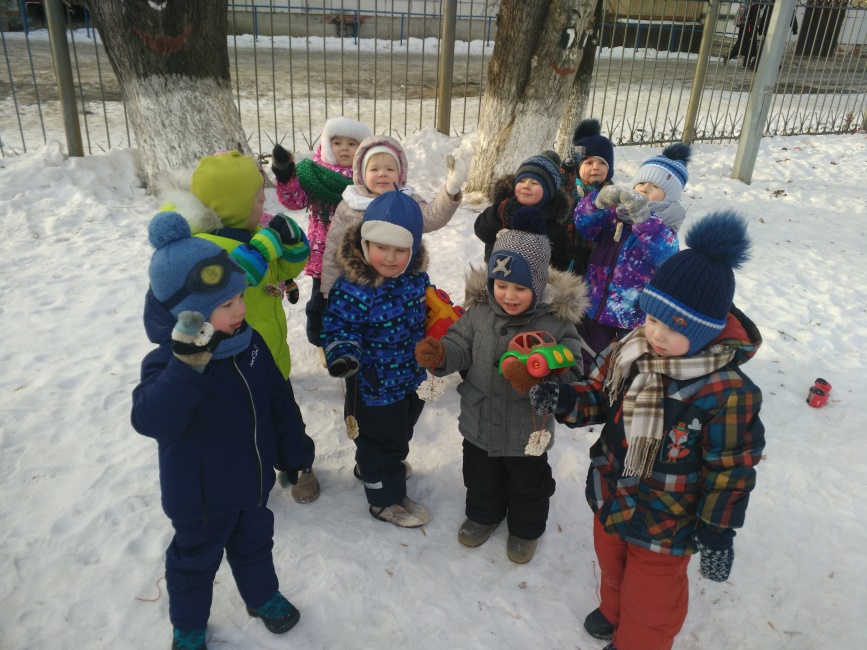 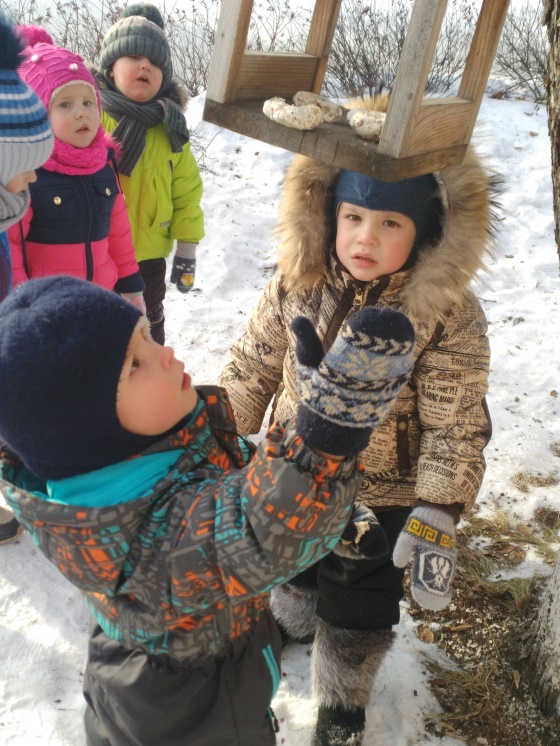 СказкотерапияТеатр на фланелеграфе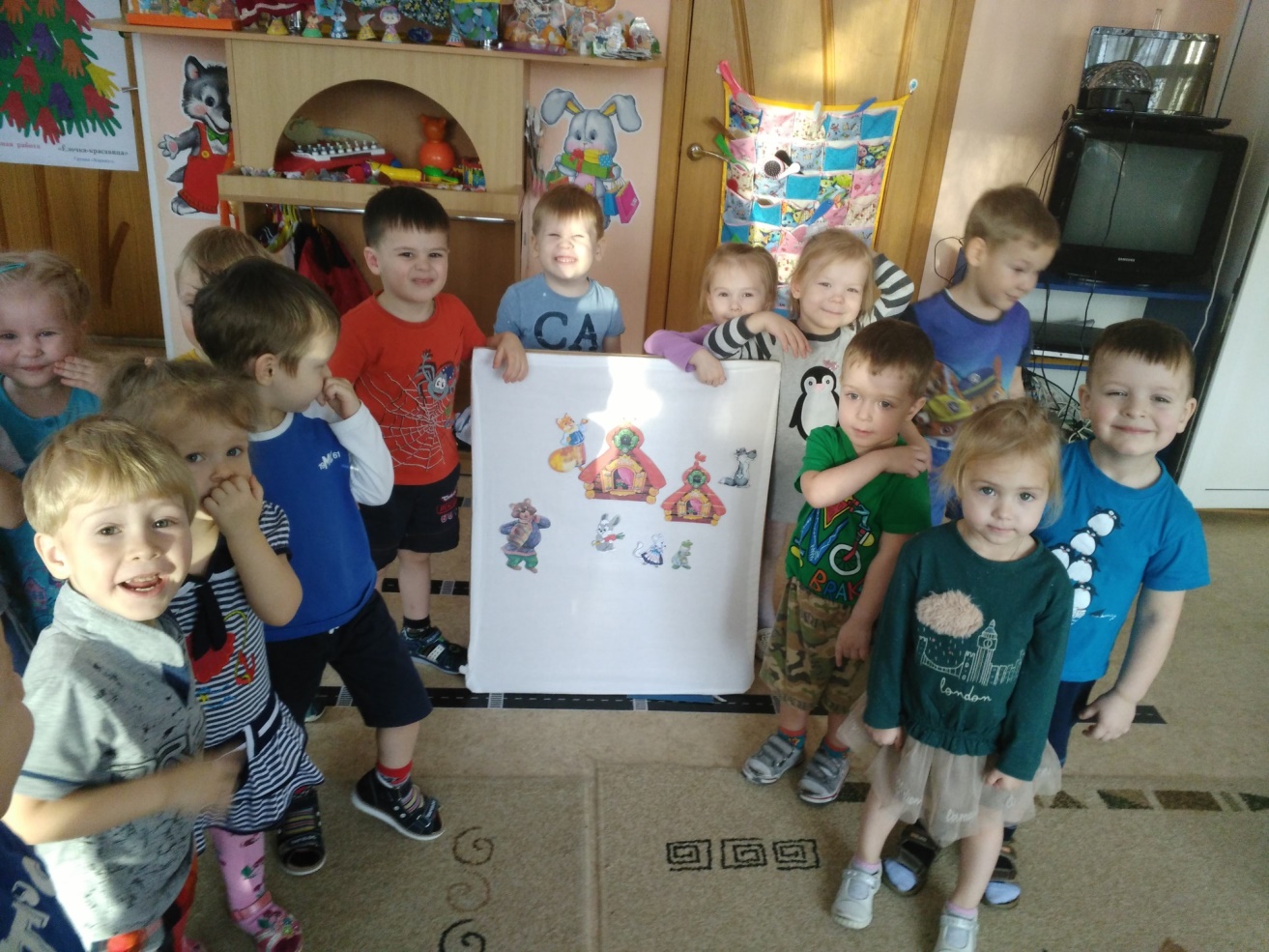 «Печенье для мамы»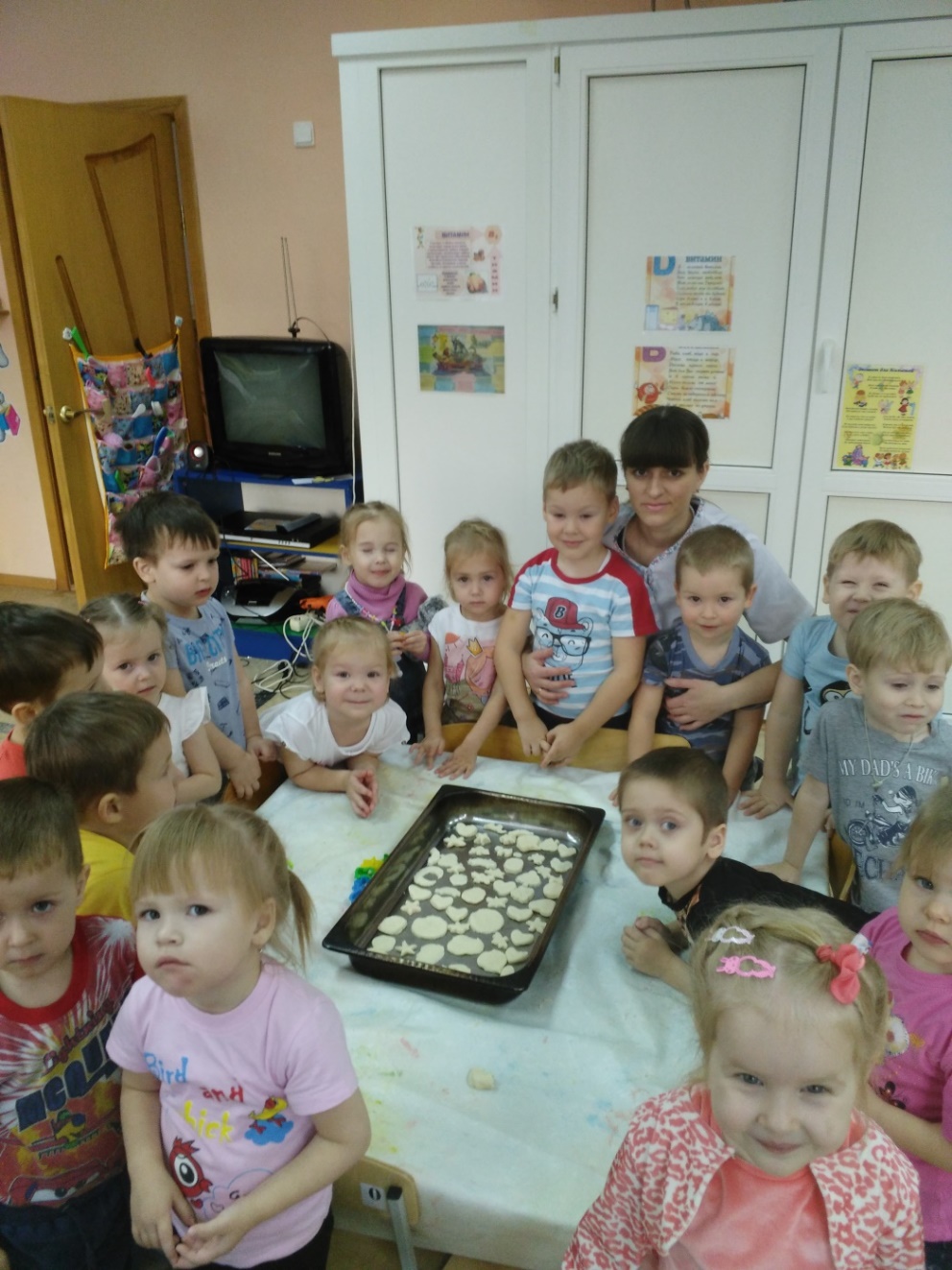 «Опыты-эксперименты»«Вода»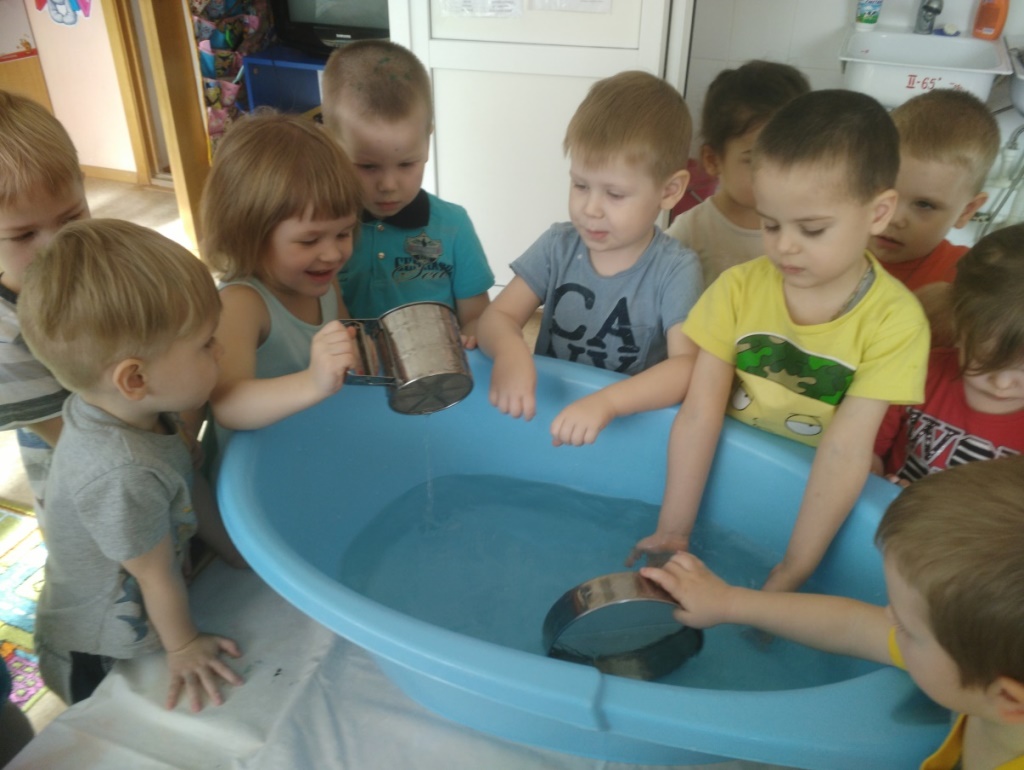 «Бумага»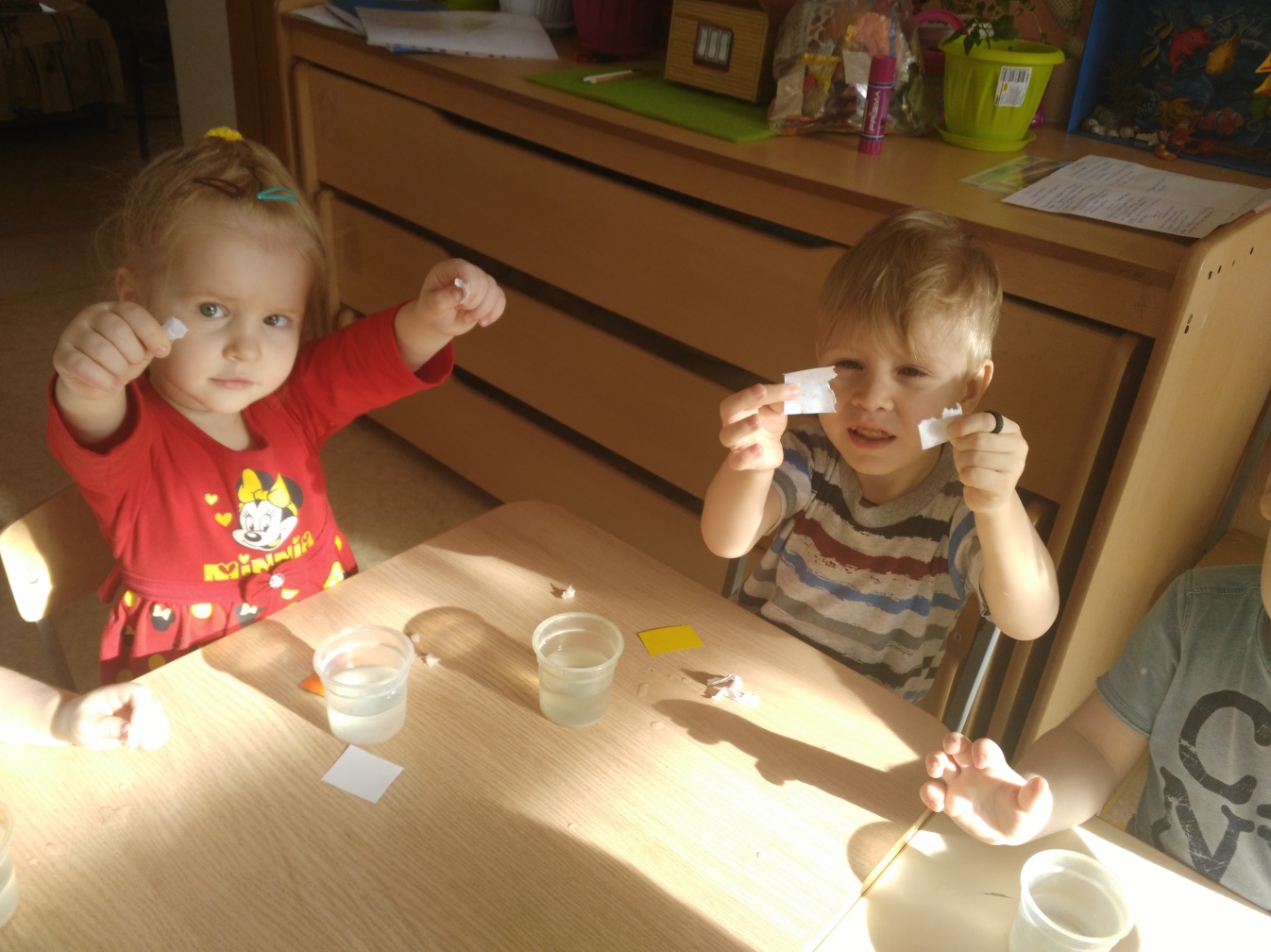 «Изготовление игрушек-лизунов»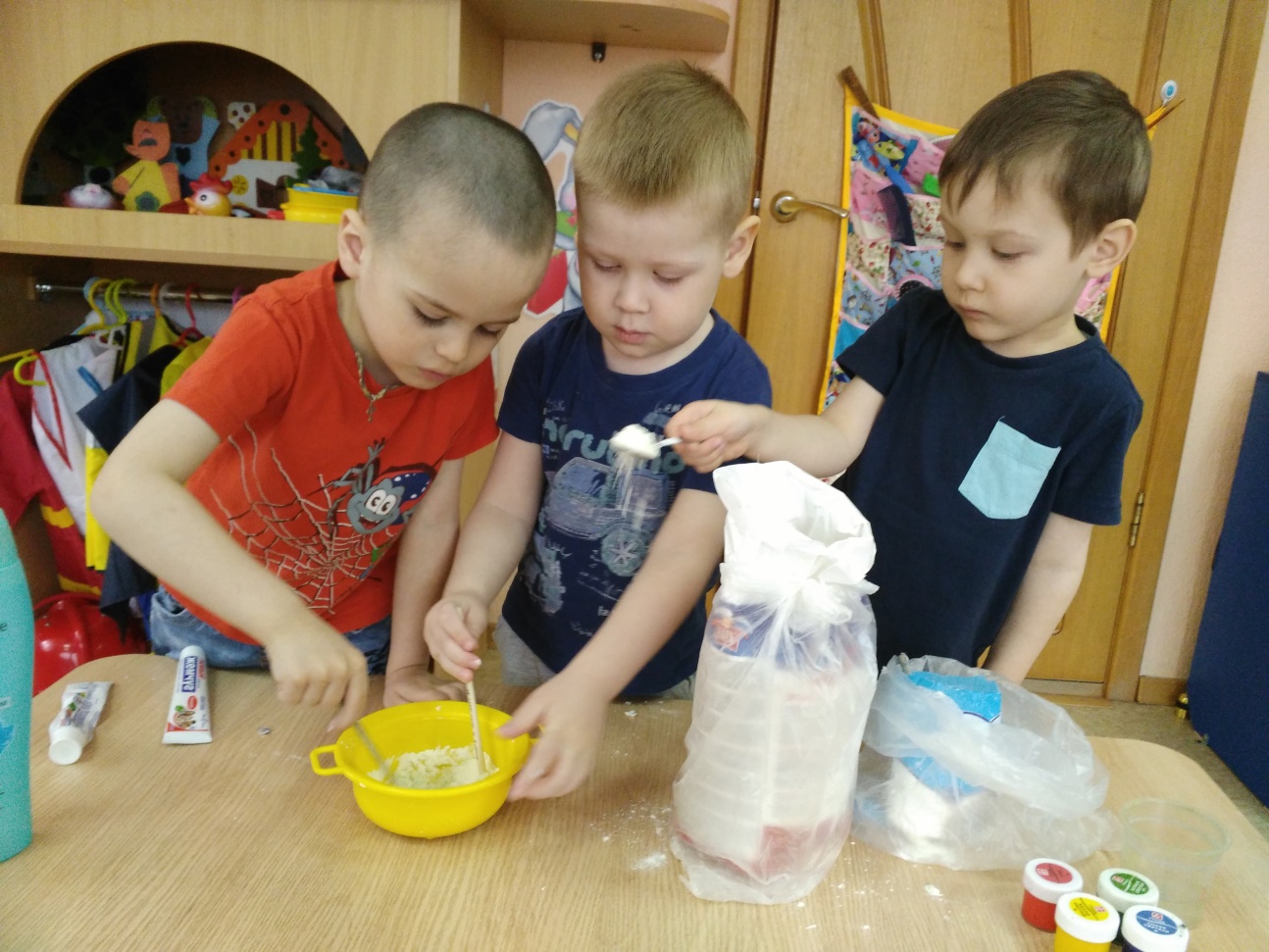 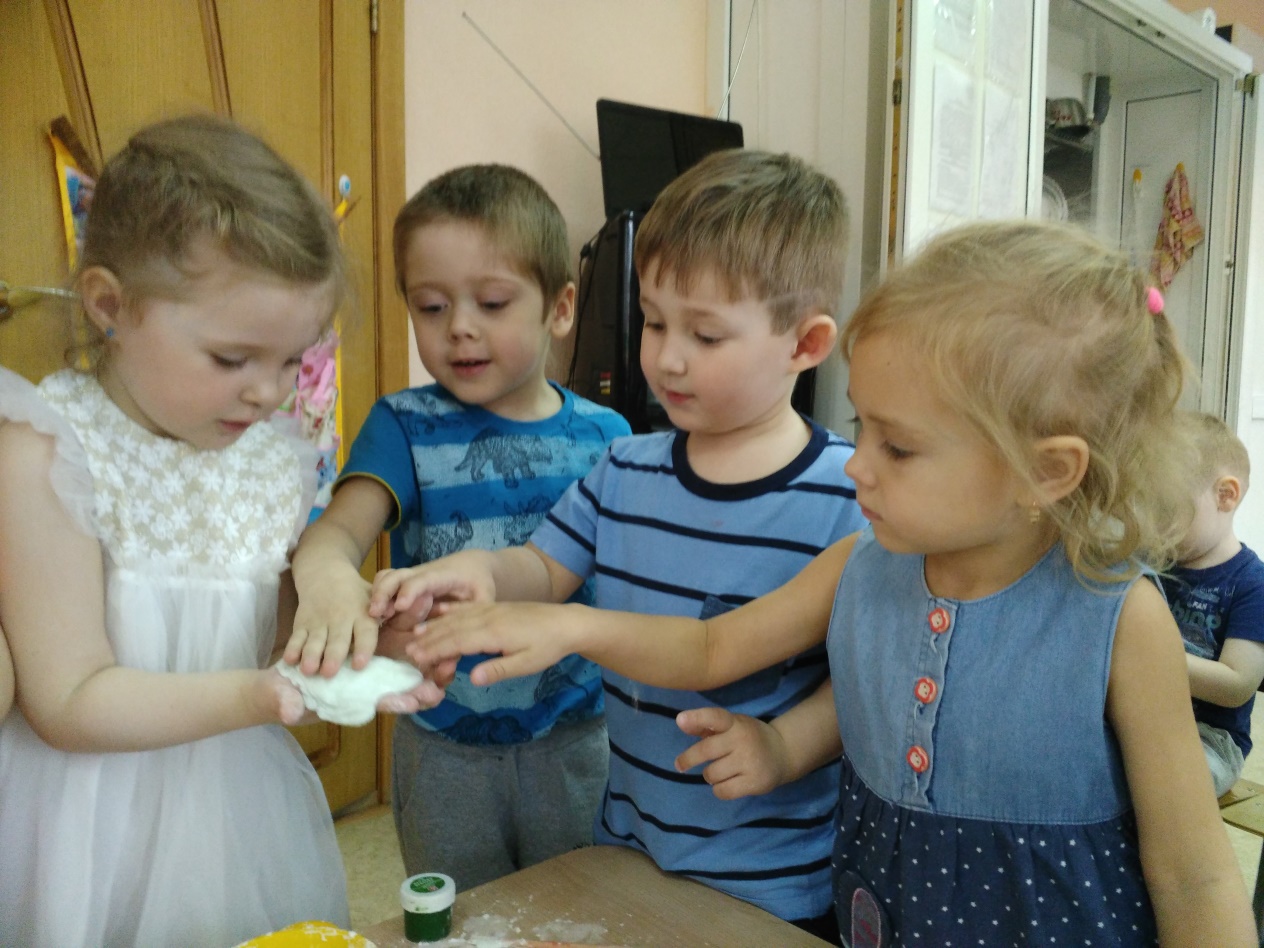 «Сюрпризные моменты»(внутри яичка-  сюрприз для каждого ребенка) 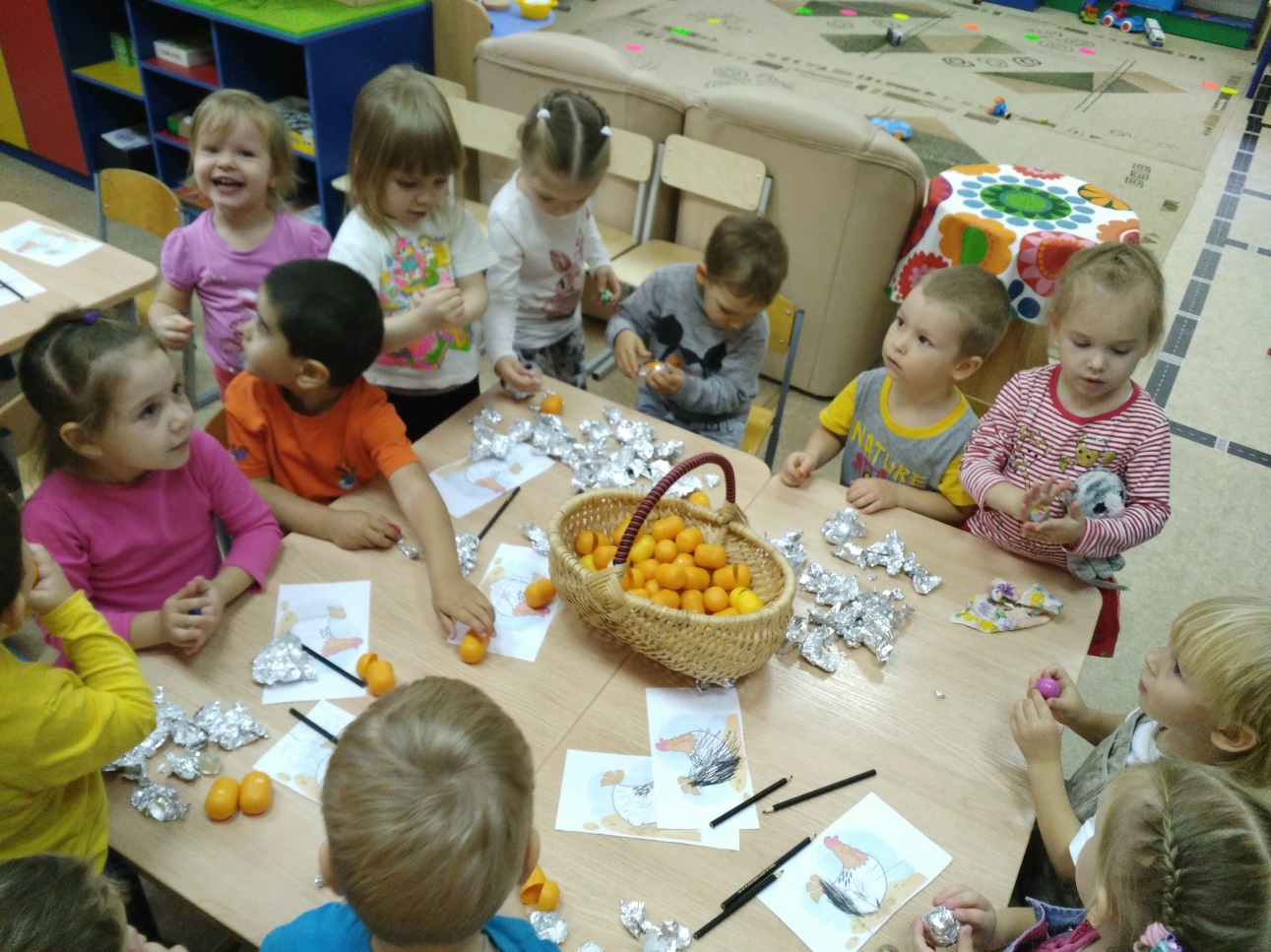 Выставка «Осенняя фантазия»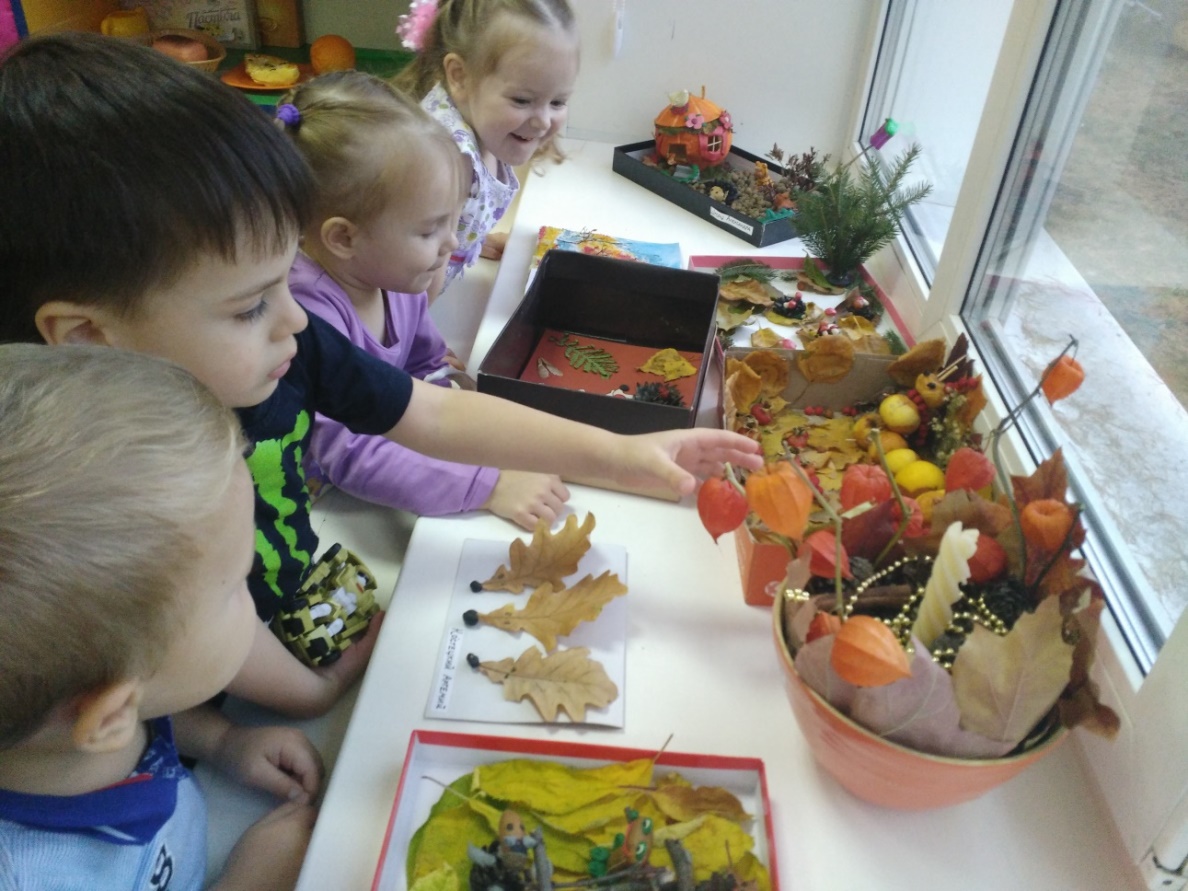 Спортивное развлечение: «В гости к Ёжику»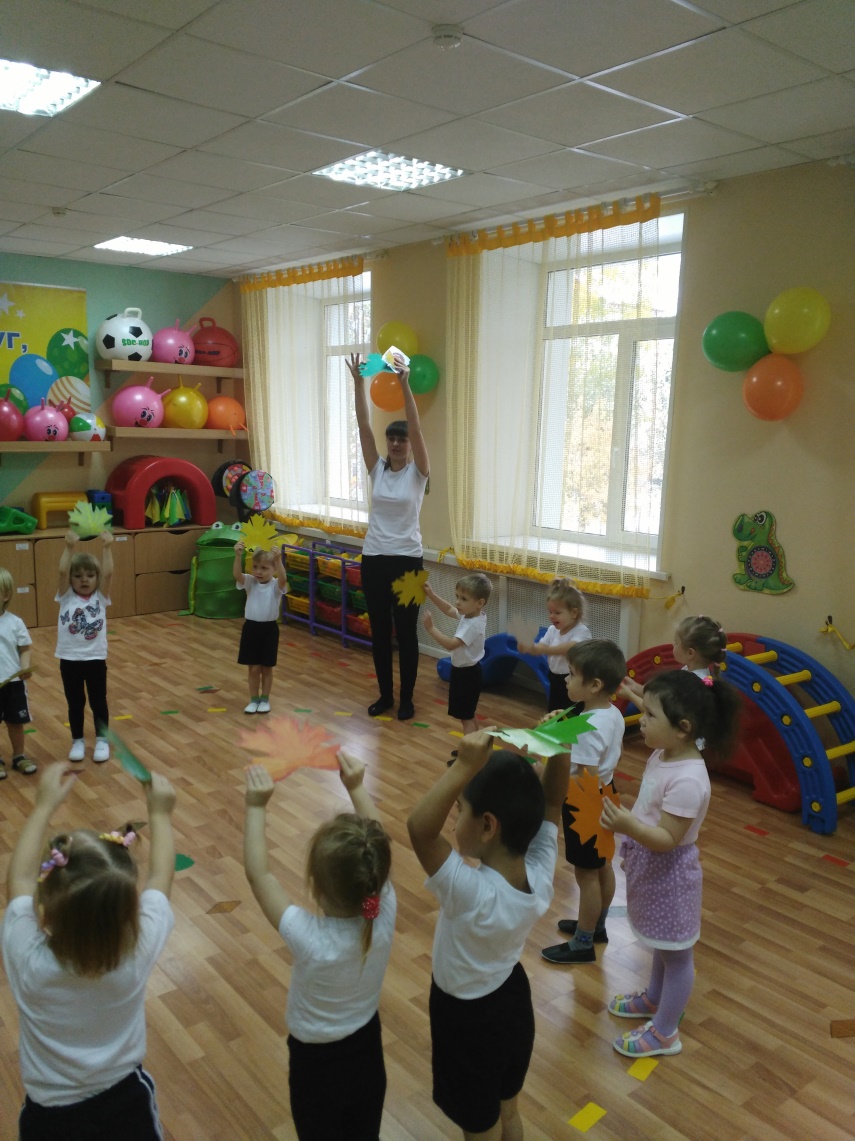 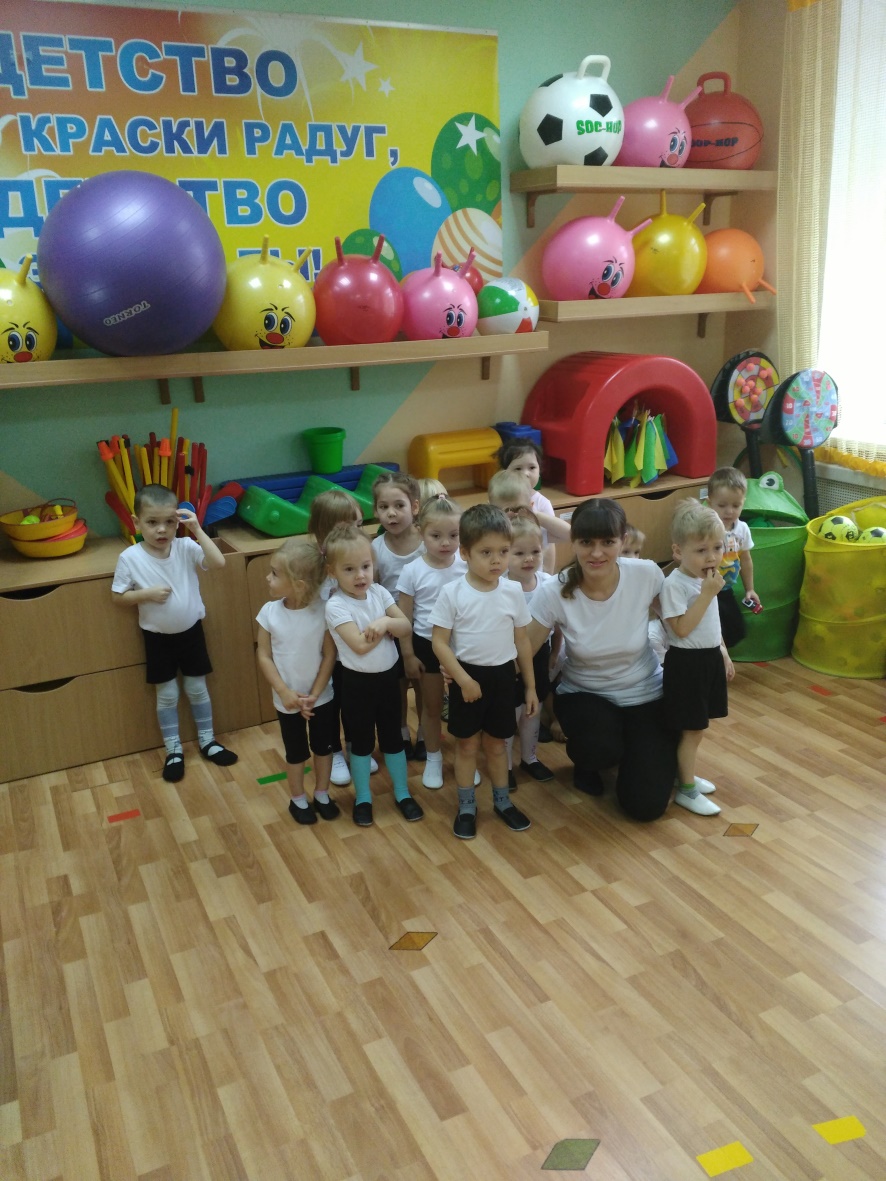 Праздник: «Осенний карнавал»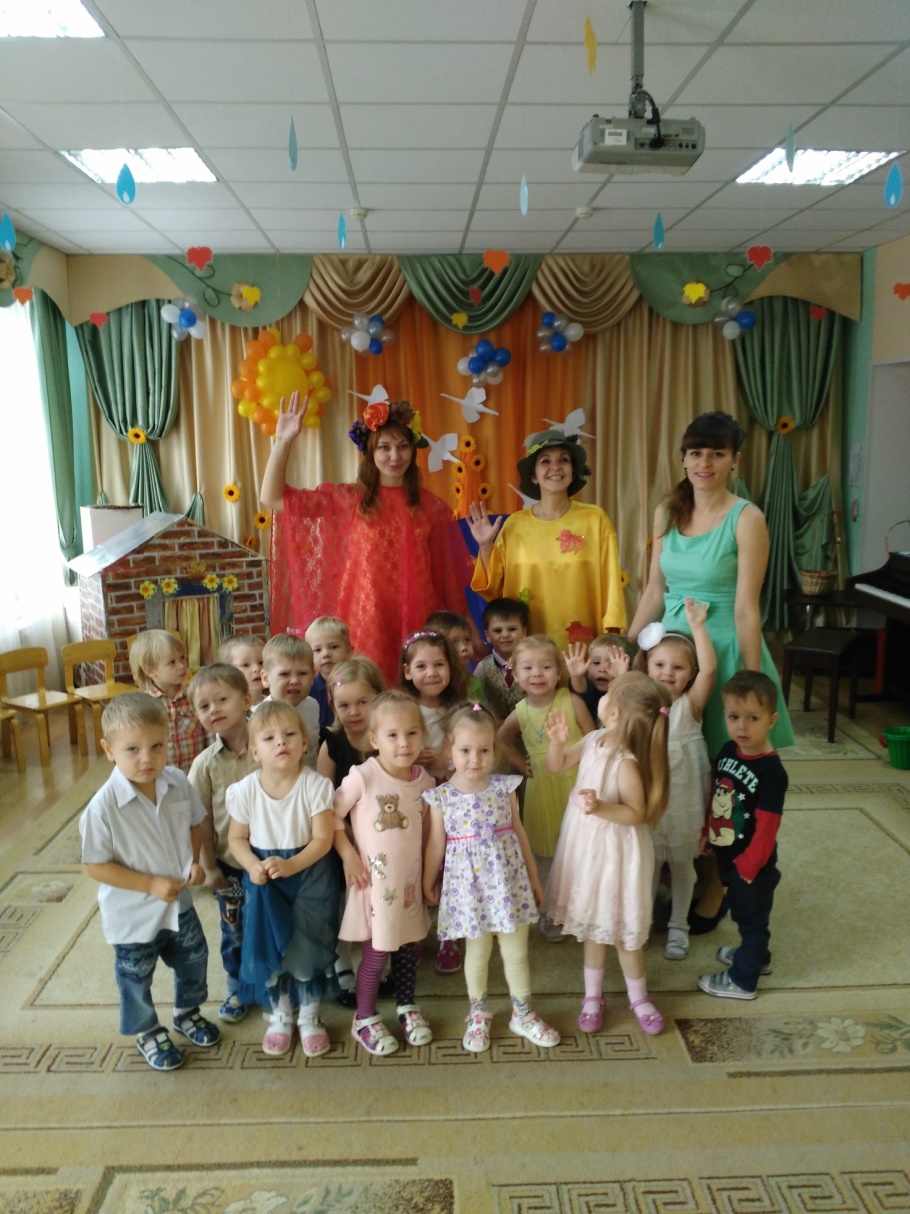 «Праздник с мамами» (с чаепитием)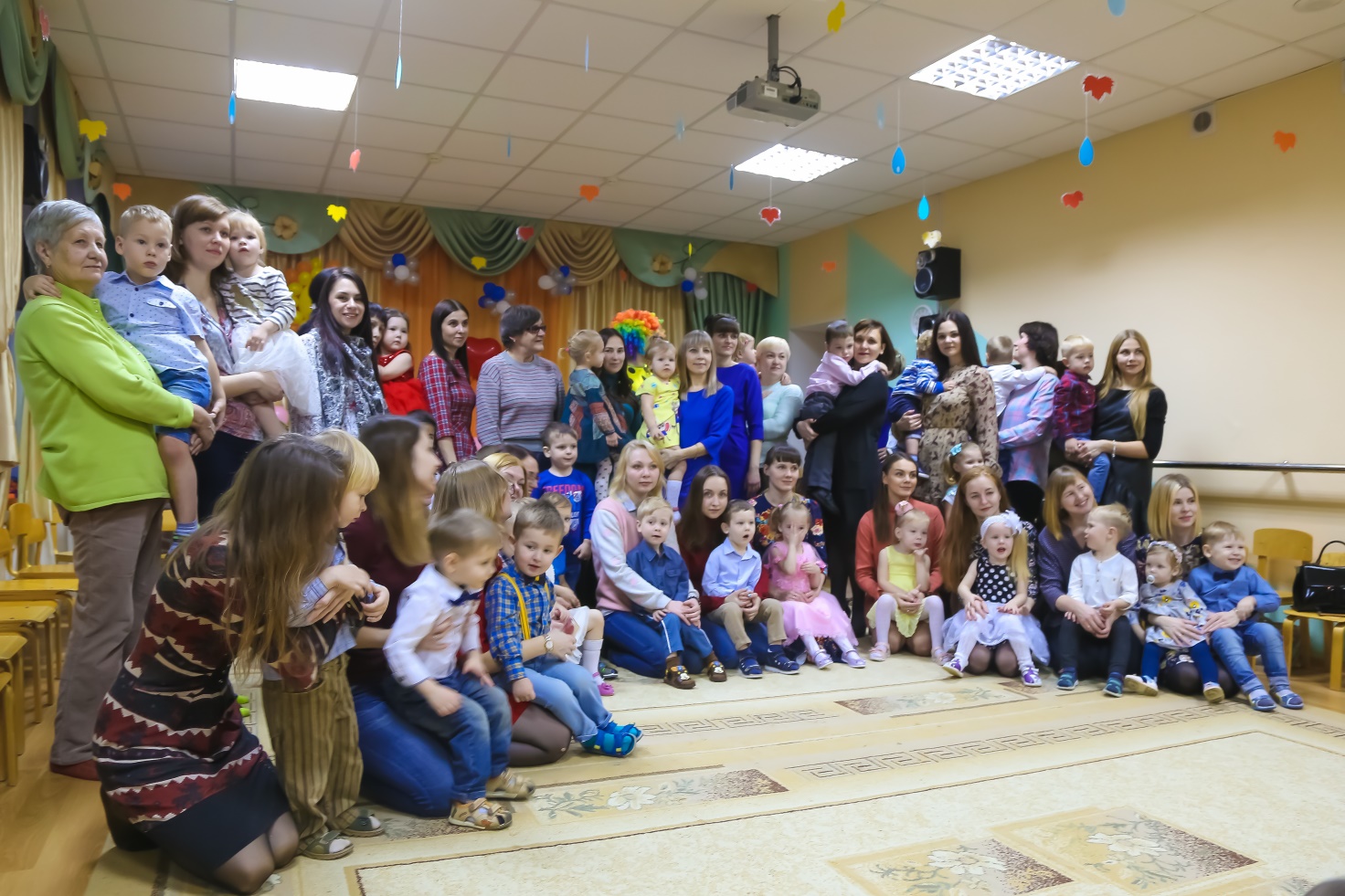 СодержаниеФорма работыЗнакомство детей с детским садом, друг с другом, экскурсия по детскому саду.Знакомство-беседа с родителями и ребенком, показать «самый лучший» шкафчик в раздевалке.Знакомство с группой, игрушками. Игры для налаживания контакта с ребёнком (с элементами телесной терапии (обнять, погладить)«Дай ручку», «Привет!» Пока!», «Хлопаем в ладоши!», «Хлопушки», «Ладушки», «Лови мячик!», «Платочек», «Ку-ку!», «Сорока-белобока», «Коза рогатая», «Выдувание мыльных пузырей», «Прячем мишку», «Собираем игрушки».Развитие культурно-гигиенических навыков.Приучение детей к самообслуживанию: как правильно одеваться, причёсываться, ложку, ходить на горшок, мыть руки.Игры: «Что нужно кукле?», «Чистоплотные дети», «Что ты можешь о них сказать?», "Кукла идет на прогулку», "Угостим кукол чаем", "Водичка, водичка!", "Сделаем лодочки", "Вымой руки", "Мыльные перчатки", "Делаем прическу", "Умывалочка", "Почистим зубки", "Делаем прическу", "Фонтанчики", "Носики-курносики", "Кукла заболела",Игры для снятия эмоционального напряжения и тревожности в течение дня. Профилактика стресса.«Как летит листочек», «В нашей группе», «Доброе утро», «Перышки»,  «Зайчик», «Утреннее приветствие», «Покажи нос»,«Заинька – паинька».Развитие эмоциональной сферы, коммуникативности.«Ты – мое зеркало, я твоё зеркало», «Найди свою улыбочку», «Нам мешают слезки», «Найди свою звездочку», «Кому какой шарик достанется, такой стишок расскажем», «Ласковое имя», «Кто к нам в гости пришел», «Доброе животное».Фокусы«Чудесные превращения», «Разноцветная вода», Физкультурные этюды и  игры-пантомимы.«Новая кукла», «Баба-Яга», «Медвежата», «Остров плакс», «Погода изменилась», «Кот Васька», «Муравейник», «Мухи», «Жадный пес», «Был у Зайца огород», «Сугроб».Макеты по мотивам потешек, прибауток, коротких сказок.«Тень-тень-потетень», «Пошел котик на торжок», «Кисонька-мурысенька», «Собака на кухне пироги печет», «Пузырь,соломинка и лапоть», «Колобок», «Курочка Ряба».Сенсорные коробочки для развития тактильных ощущений и снятия эмоционального напряжения.Сенсорные коробочки с различным наполнением:фасоль, горох, чечевица;крупа (манка, овсянка, пшено, рис, гречка, пшеница, кускус) – обычная или окрашенная с помощью красителей;кукурузные хлопья;макароны (паутинка, ракушки, трубочки, спиральки, бантики, звездочки);мука, картофельный или кукурузный крахмал;орехи, семечки;шишки, желуди, каштаны;земля, песок, кинетический (живой) песок;галька, камни;гидрогелевые шарики, или аквагрунт;ракушки;мох, листья, трава, цветы, засушенные ягоды, солома;кусочки нарезанной бумаги, бумажные салфетки (целые, порванные на кусочки, скомканные в виде шариков);вата, ватные диски, ватные шарики;лоскутки ткани;пряжа, нитки;кусочки поролона;помпоны;пуговицы;блестки;вода;пена для бритья. «Пруд», «Аквариум», Чтение художественной литературы и театрализация сказок.Чтение и театрализация сказок с использованием различных видов театра:Игры для развития мелкой моторики руки.Пальчиковые игры с предметами и без, шнуровки, игры с камушками Марблс.Квест-игры.«В поисках пропавшей игрушки», «Ищем клад».Игры М. Монтессори.«Бумажные шарики и улитки», «Веселые прищепки»,«Коробочка с тканями», «Больше и меньше», Разложим по порядку, «Цветные дорожки, Игра «Мытье посуды, Игра «Уборка» Игрушки, «Не просыпь и не пролей», «Волшебное сито».Создание спокойной атмосферы перед сном.Использование музыки, чтения потешек и сказок.Диактические игры.Настольно-печатные игры с сюжетными картинками, мозаика, пазлы, кубики: «Сложи картинку», «Кто спрятался в кубиках», «Разноцветная мозаика», «Домино Животные», «Третий лишний». Подвижные игры на прогулке.«Весёлые лягушата»,Воронята, «Солнышко и дождик», «Пузырь», «Самолет», «Зайка» Игры и этюды с элементами театрализации.«Давайте потанцуем», «Выбери одежду для куклы», «Запомни своё место», «Тише», «Старичок», «Жадный пёс», «Страшный зверь».Сюжетно-ролевые игры.«Куклы идут в детский сад», «Чаепитие», «Веселая прогулка», «Дочки-матери», «Машины поехали в гараж», «Стройка».Релаксационные игры.Игры с водой, песком: «Стирка», «Рыбалка», «Купание кукол», «Спрячь игрушку», «Найди сюрприз».Сюрпризные моменты«Мешочек с сюрпризами», «Волшебные ячейки», «Чедесная коробочка», «Превращение игрушки».МузыкотерапияЛогоритмика, слушание детских песен в утренние часы, колыбельных-перед сном.Творческие мастерские.«Печенье для мамочки», «Нарисуй рисунок», «Букет для мамы», «Красивая открытка», «Игрушки-лизуны своими руками», «Угощение для птиц».Опытно-экспериментальная деятельность.Опыты с водой, бумагой, изготовление игрушек лизунов своими руками.Спортивные развлечения.«В гости к Ёжику».Развлечения, тематические праздники.«Осенний карнавал», «День Матери».Название мероприятияЦель проведения мероприятияПрезентация детского сада• Знакомство родителей и детей друг с другом, с педагогическим коллективом детского сада.• Формирование положительного имиджа детского сада в сознании родителей.Анкетирование "Давайте познакомимся»• Получение и анализ первичной информации о ребенке и его семьеКонсультации: «Первый раз в детский сад», «Питание детей младшего дошкольного возраста»Консультирование родителей об особенностях поведения ребенка во время адаптации к детскому саду.• Формирование единого подхода к соблюдению режима дня, вопросам воспитания детейКонсультирование родителей на темы : режим дня; одежда по сезону и для группы; метки на одежде и обуви; гигиенические требования к одежде; формирование кгн, формирование единого подхода к правилам питания ребенка в детском саду и домаРодительское собраниеЗнакомство родителей с правилами посещения детского сада, результатами адаптации детей в группе, задачами воспитания на год.• Выборы родительского комитета группы5.  Оформление памяток, буклетов для родителей:- «Наличие у детей навыков, облегчающих адаптационный период при поступлении в детский сад»;- «Игры и развивающее оборудование для занятий с детьми дома».Психологическое просвещение родителейСовместное оформление группы.Привлечь родителей к жизни группы.Мастер-класс: «Любимая игрушка»Установление контактов между детьми, родителями, педагогамиСовместные развлечения, праздники, чаепития в группе.Установление эмоционального контакта с педагогом.Групповые и индивидуальные консультации воспитателя, психолога и др. специалистовУдовлетворение потребностей родителей в получении информации по вопросам воспитания и обучения детейСовместные игры родителей и детей (пребывание родителей в группе в период адаптации)Научить родителей играть и общаться с детьмиПоказ родителям фрагментов детских игр – драматизаций, занятий, подвижных игрПоощрять размышления родителей о достижениях детейСовместные игры родителей и детей (подвижные, театрализованные, дидактические)Поддерживать положительный опыт взаимодействия родителей и детейПомочь родителям глубже понять отношения с детьмиОбмен опытом по способам и средствам воспитания детейПобуждать родителей поддерживать друг другаОформление выставок.«Осенняя фантазия», «Любимая игрушка»